Temat tygodnia: „Kwiatki dla mojej Mamy“.Cele: Okazywanie szacunku i miłości dla swojej Mamy.Czerpanie radości z bycia razem.„Najsłodsza Mama – jedyna osoba na świecie, która kocha tak, jak nikt nigdy nie pokocha.”Fannie FlaggKim jest Matka? Matka – to postać pełna miłości i bezgranicznego poświęcenia, dobroci, szlachetności, oddania i życzliwości.A tak pozdrowiły swoje Mamy dzieci z grupy Motylki.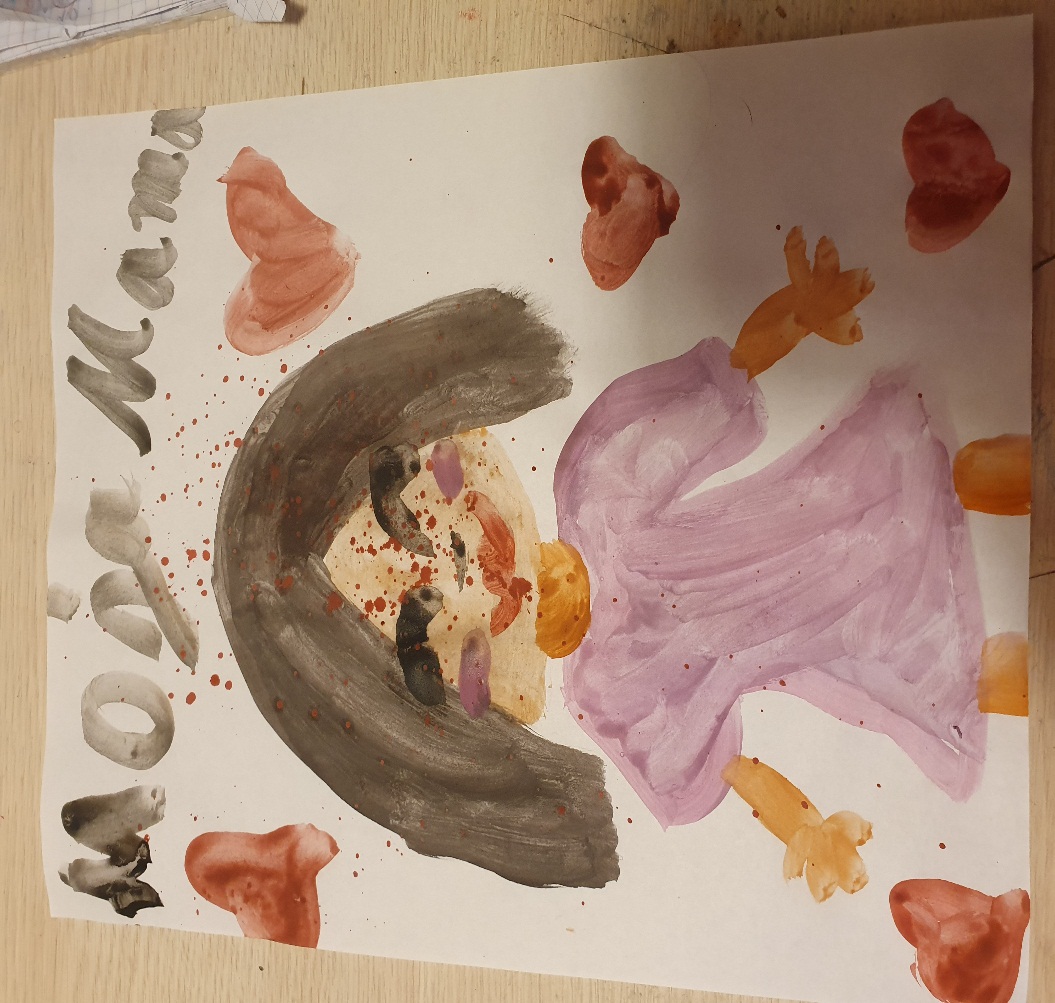 Niech te kwiatki powiedzą same, jak bardzo kochamy swoje Mamy.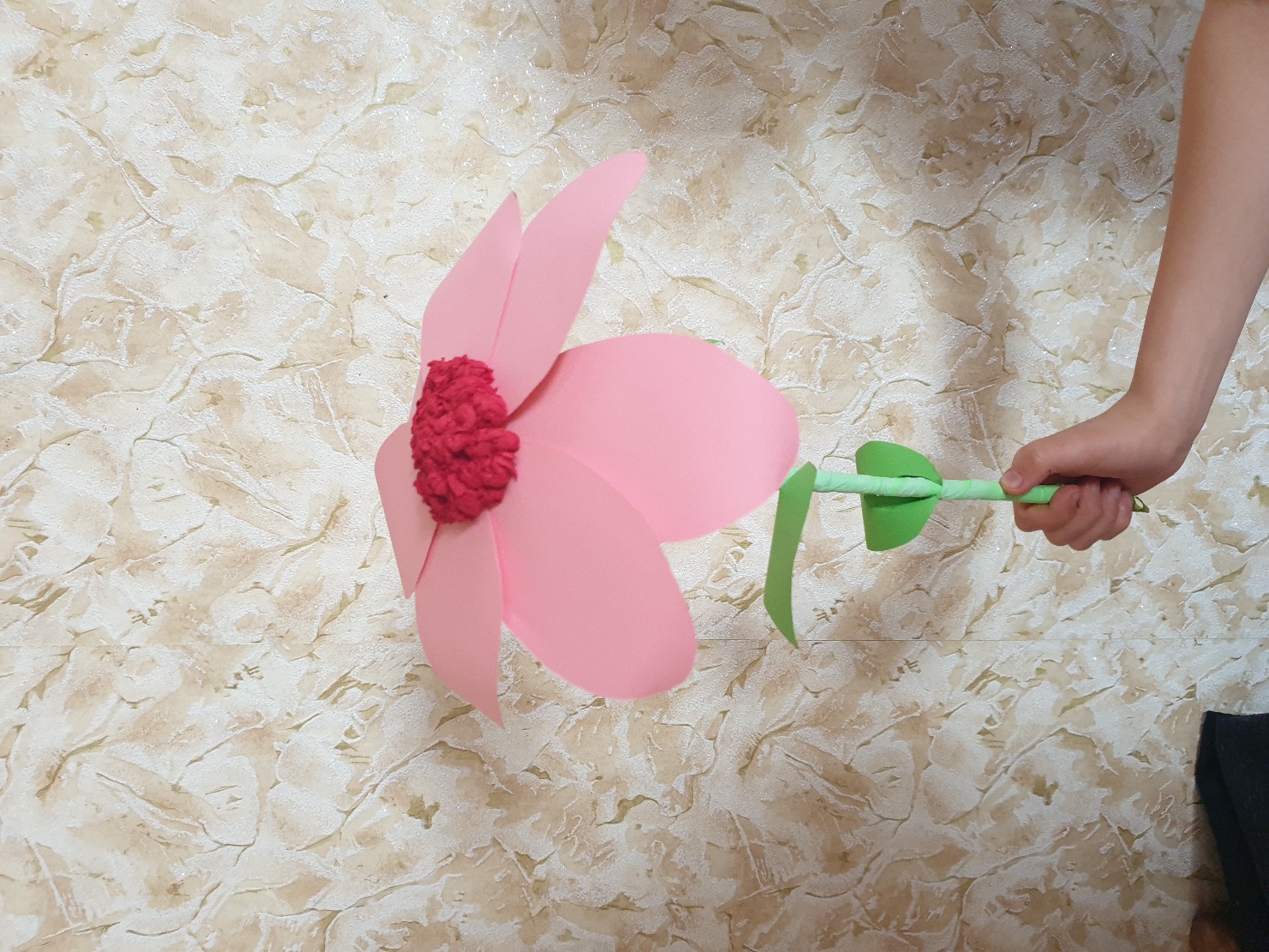 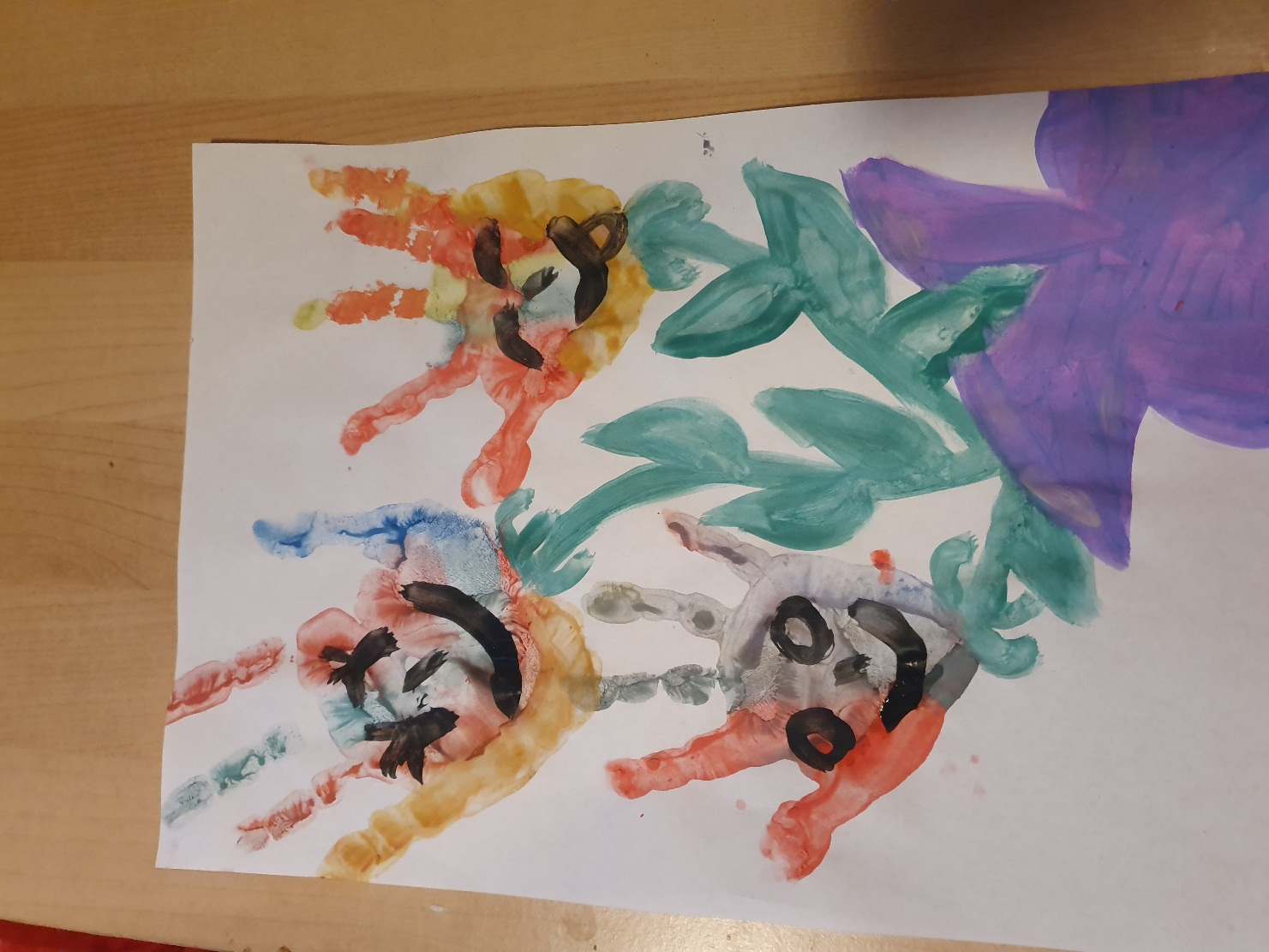 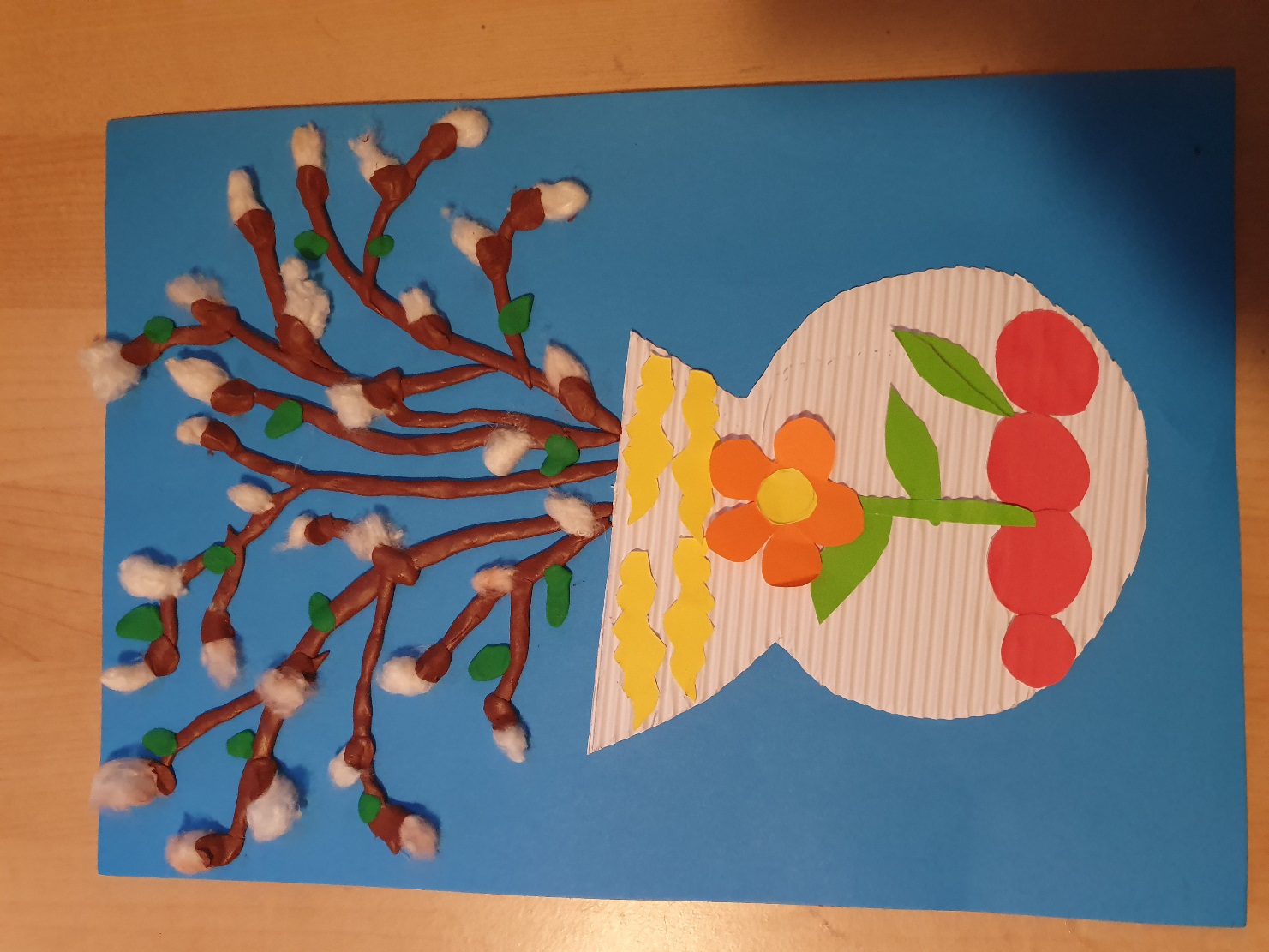 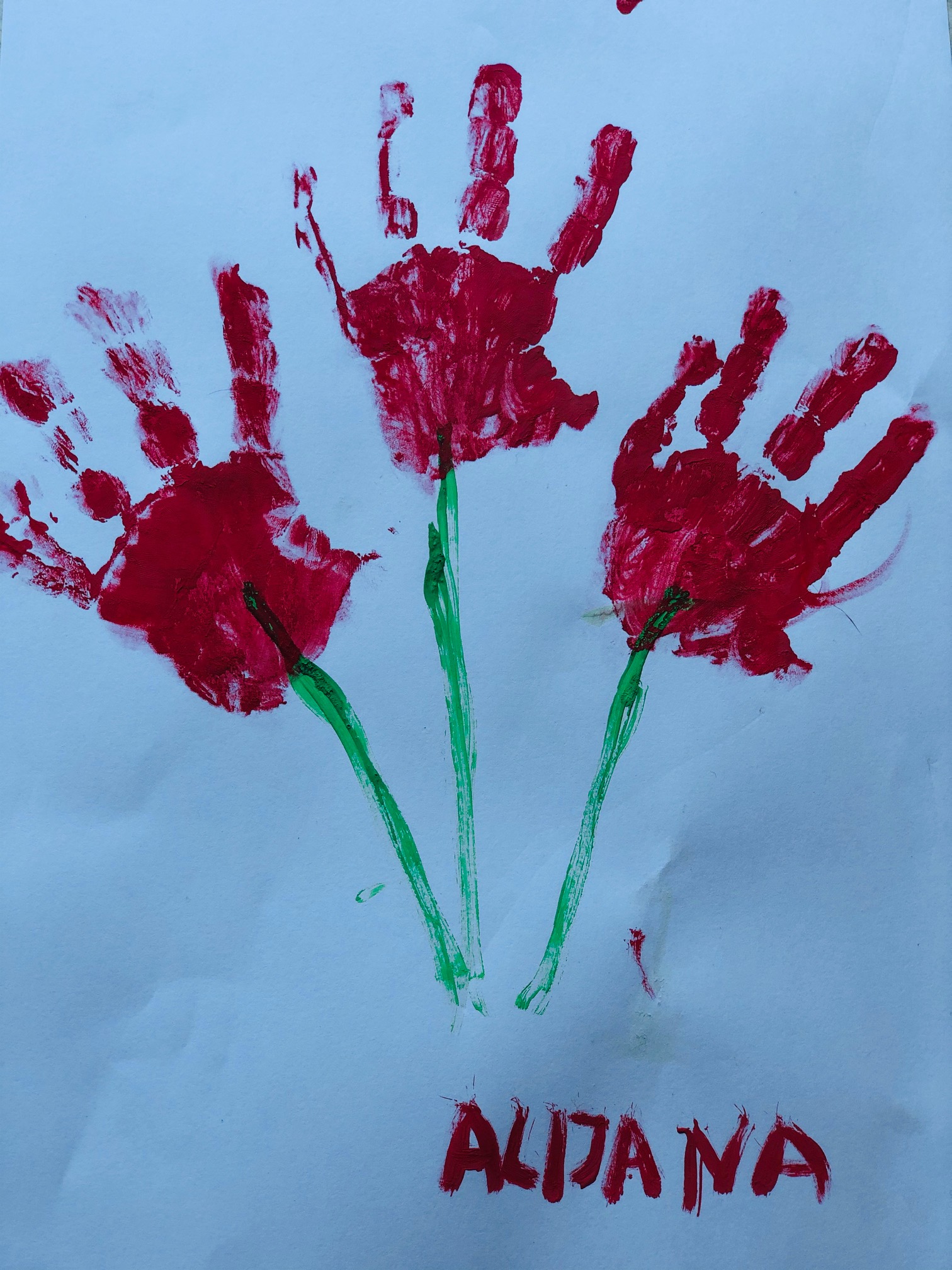 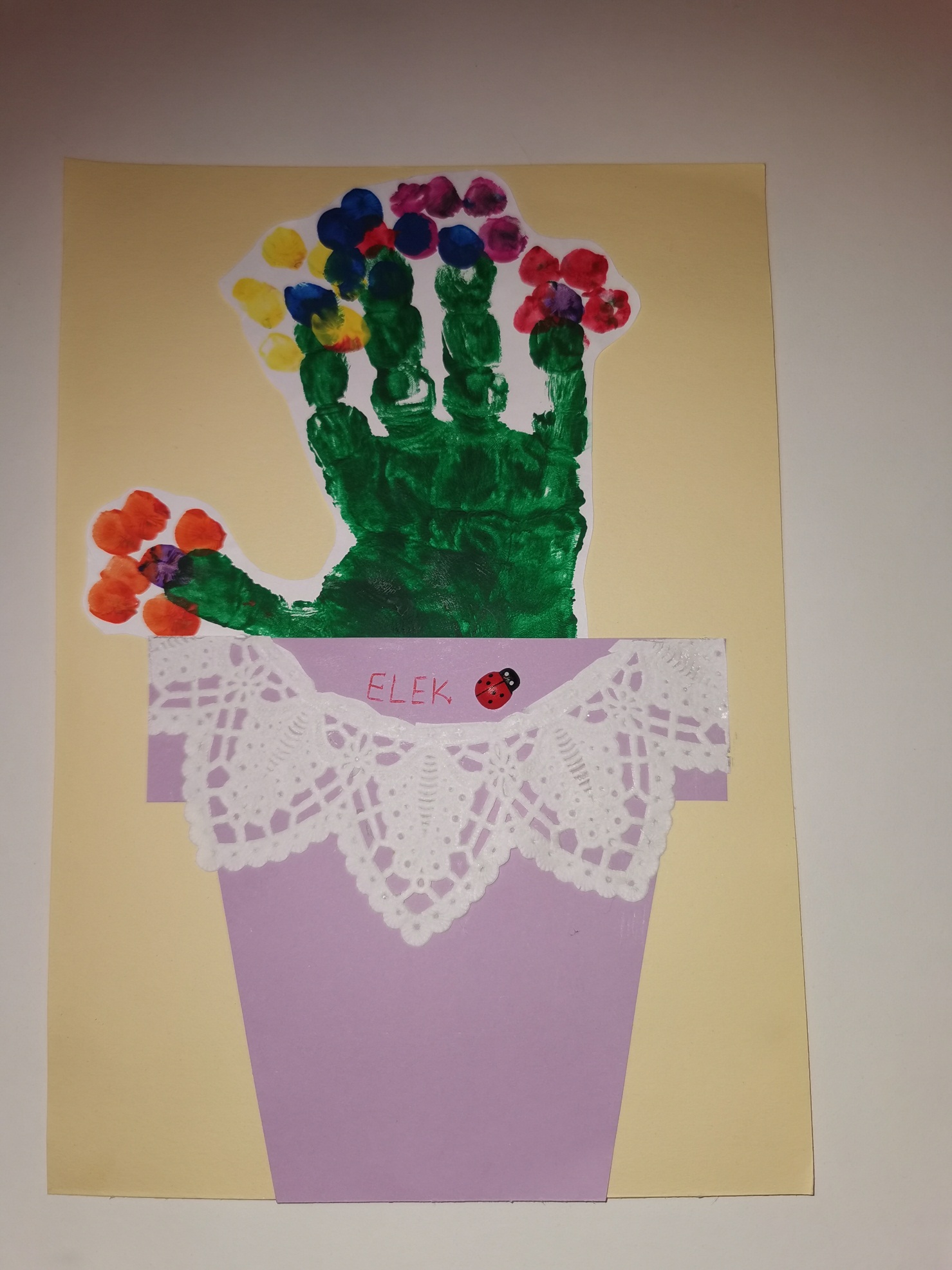 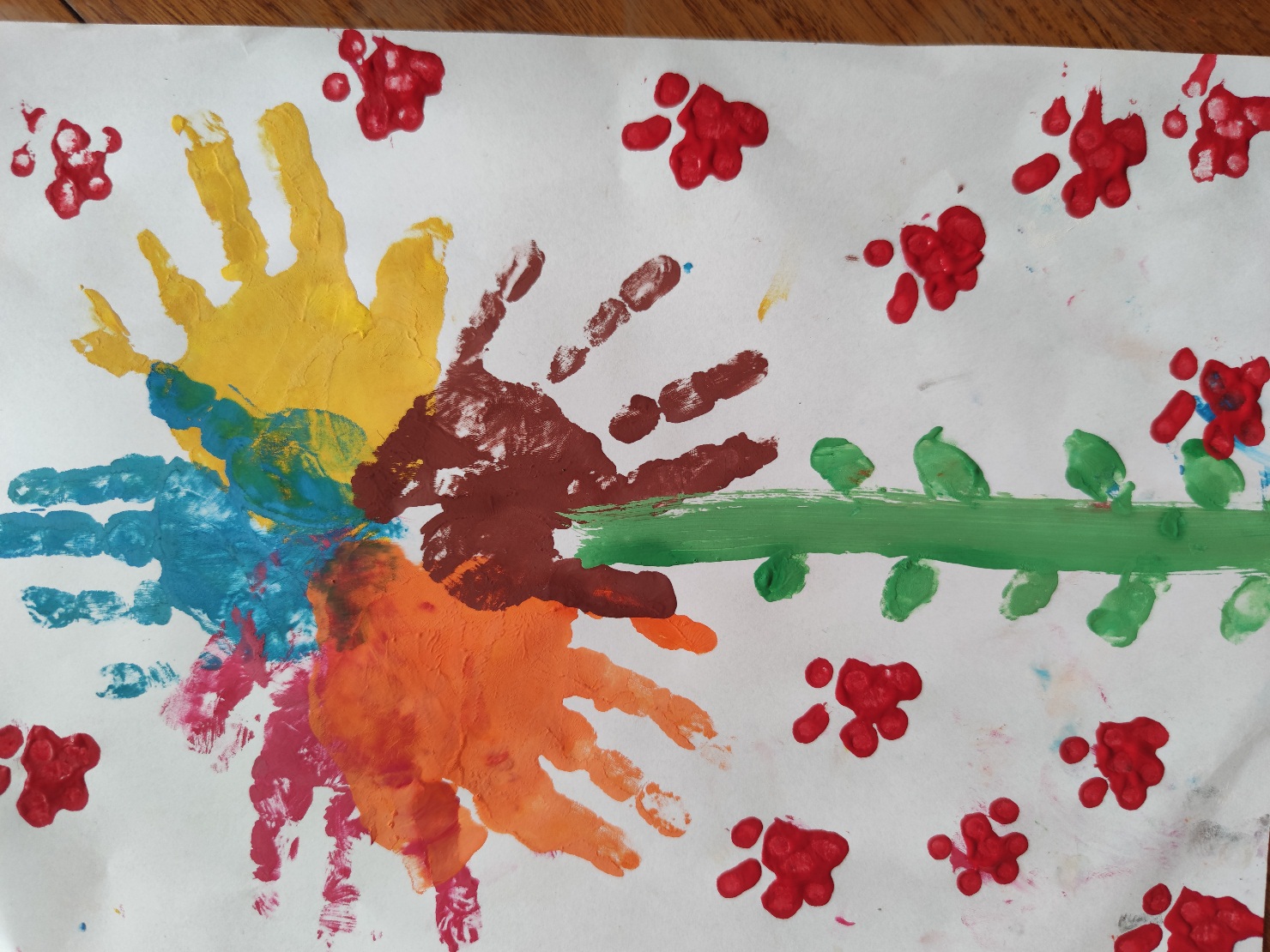 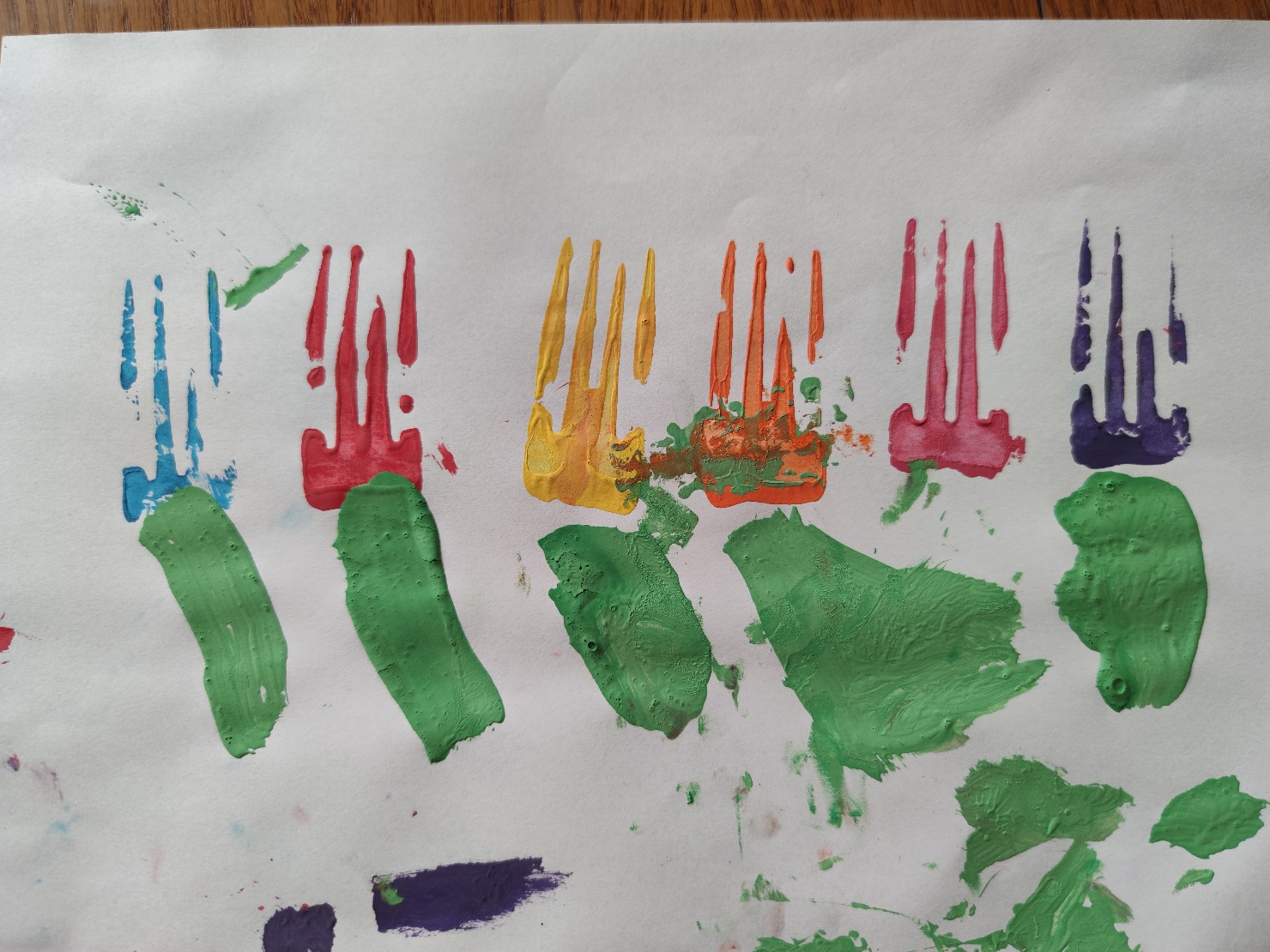 To jest bukiecik dla Mamy:Jeden kwiatek to uśmiech,Drugi to miłe słowo,Trzeci to pomoc dla Mamy.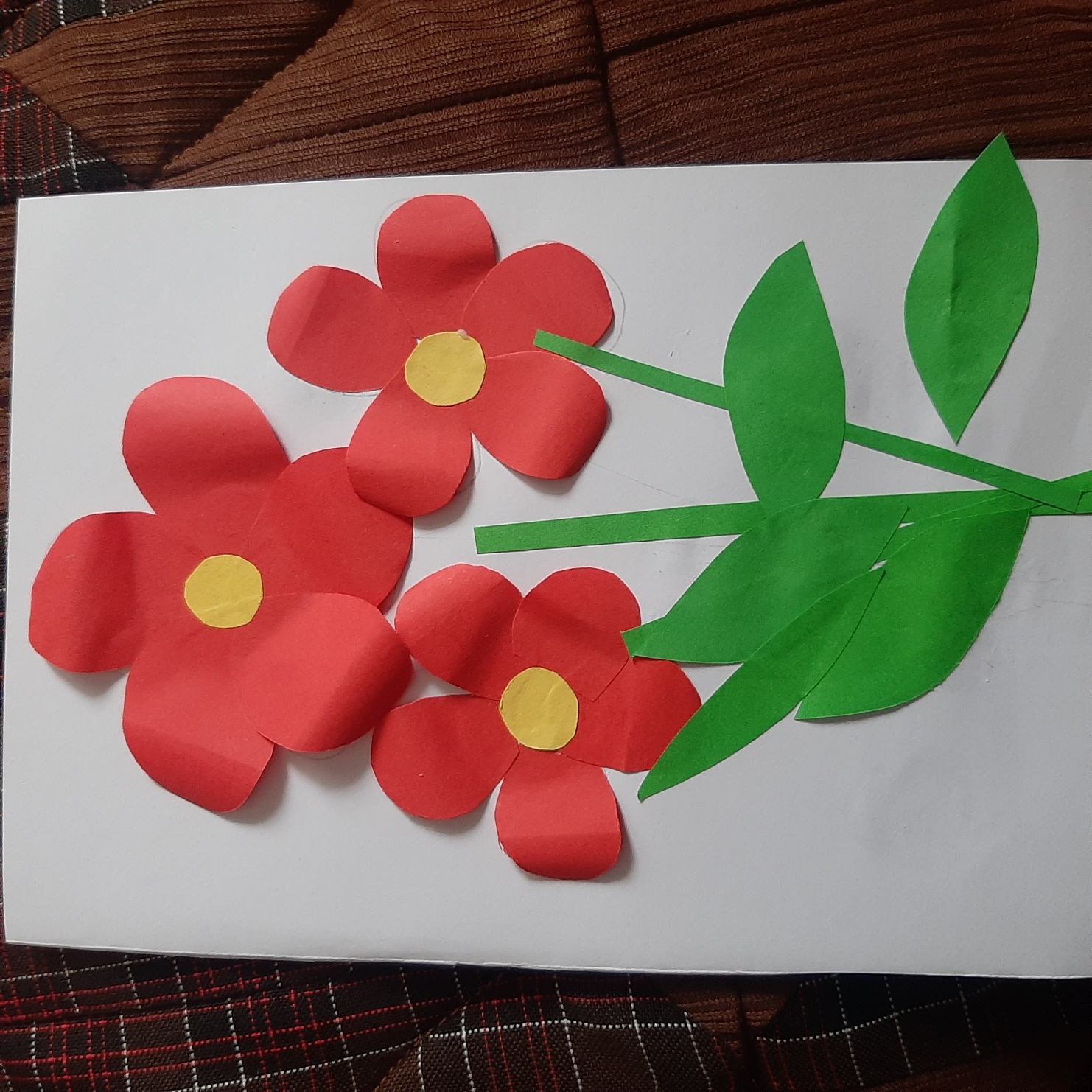 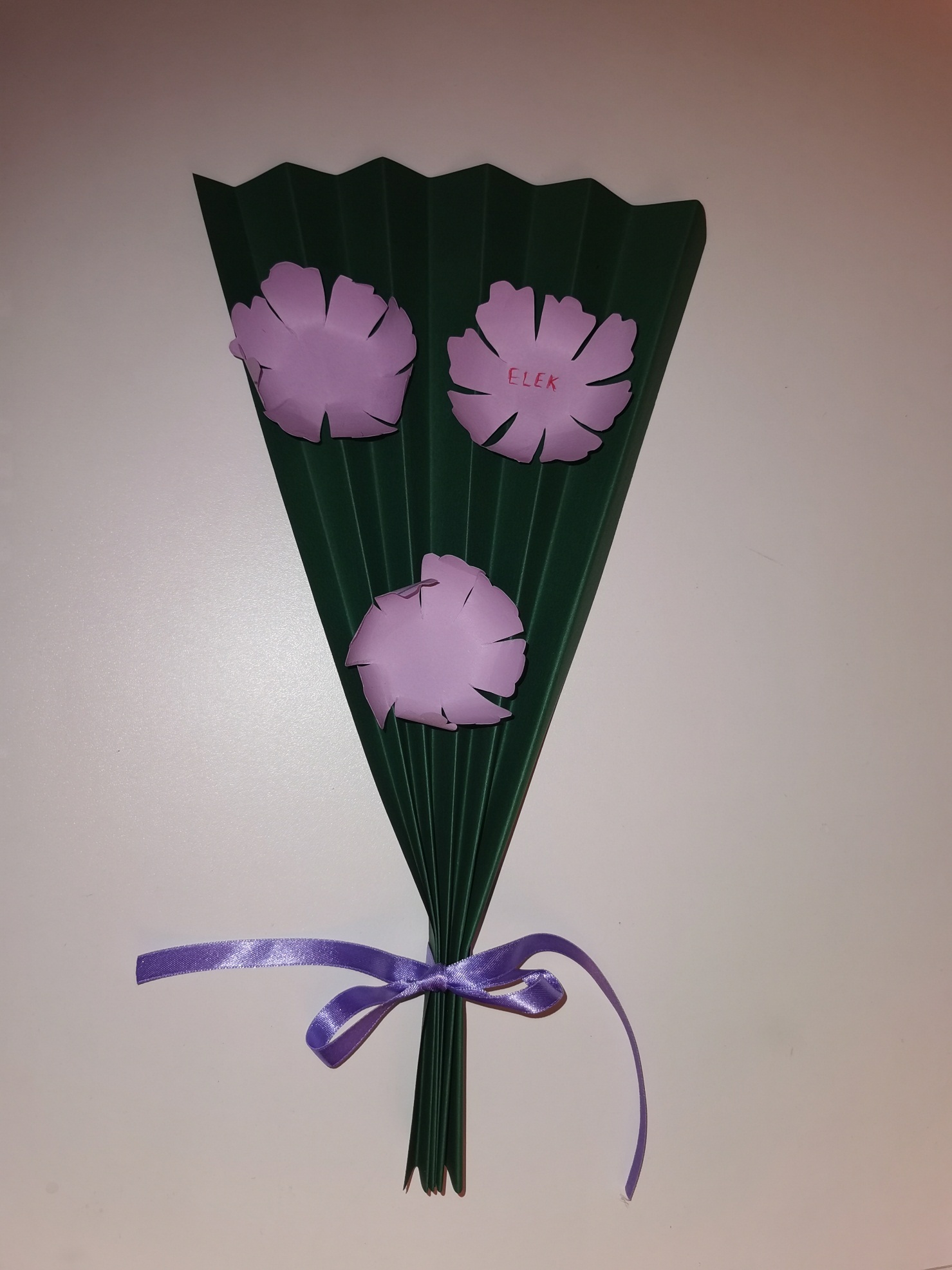 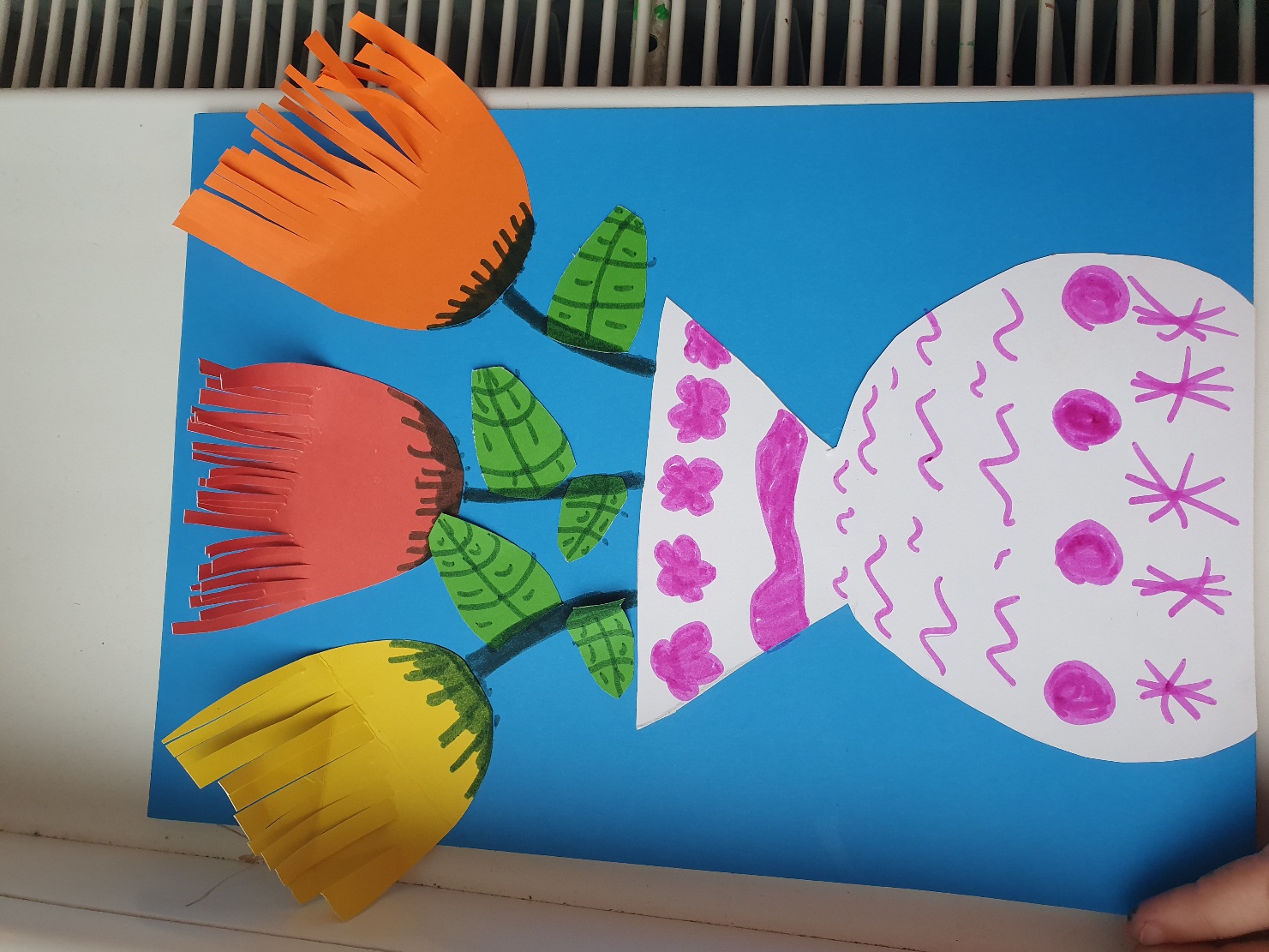 Powiem Wam w sekrecie po cichutku, wyrosły mi kwiatki dla Mamy w ogródku.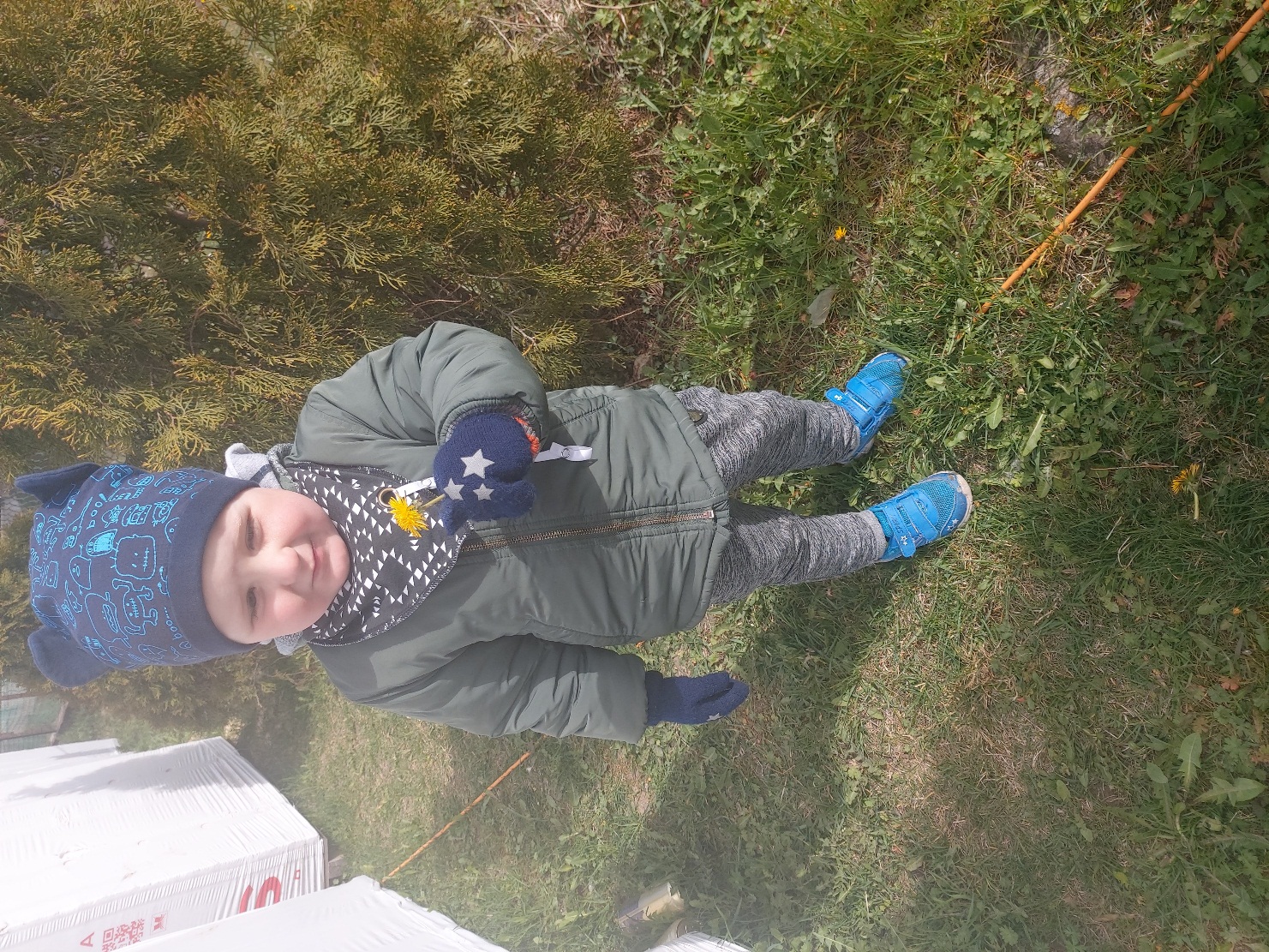 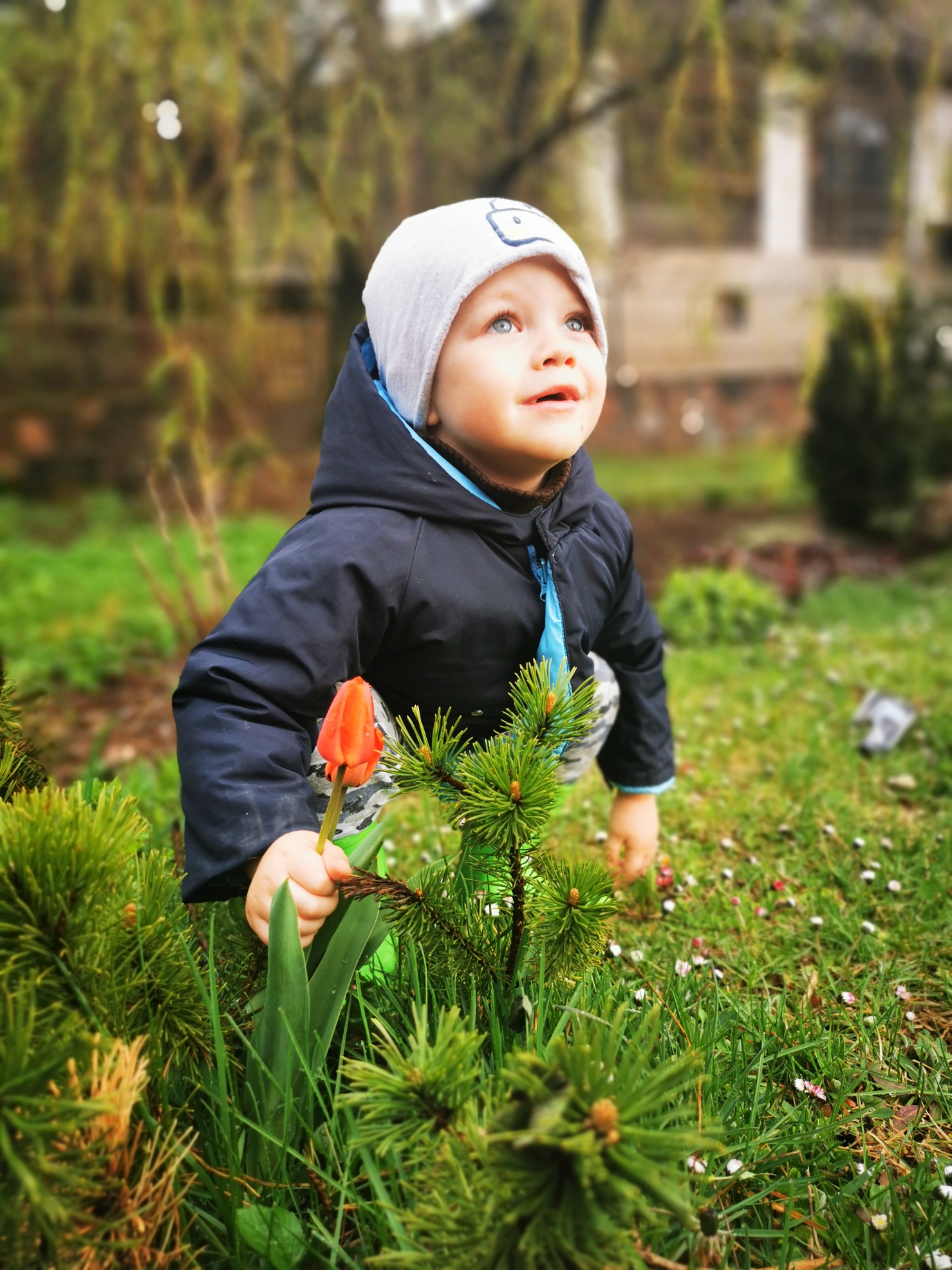 Mamusiu moja, żebyś wiedziała,Że kocha Cię córeczka mała.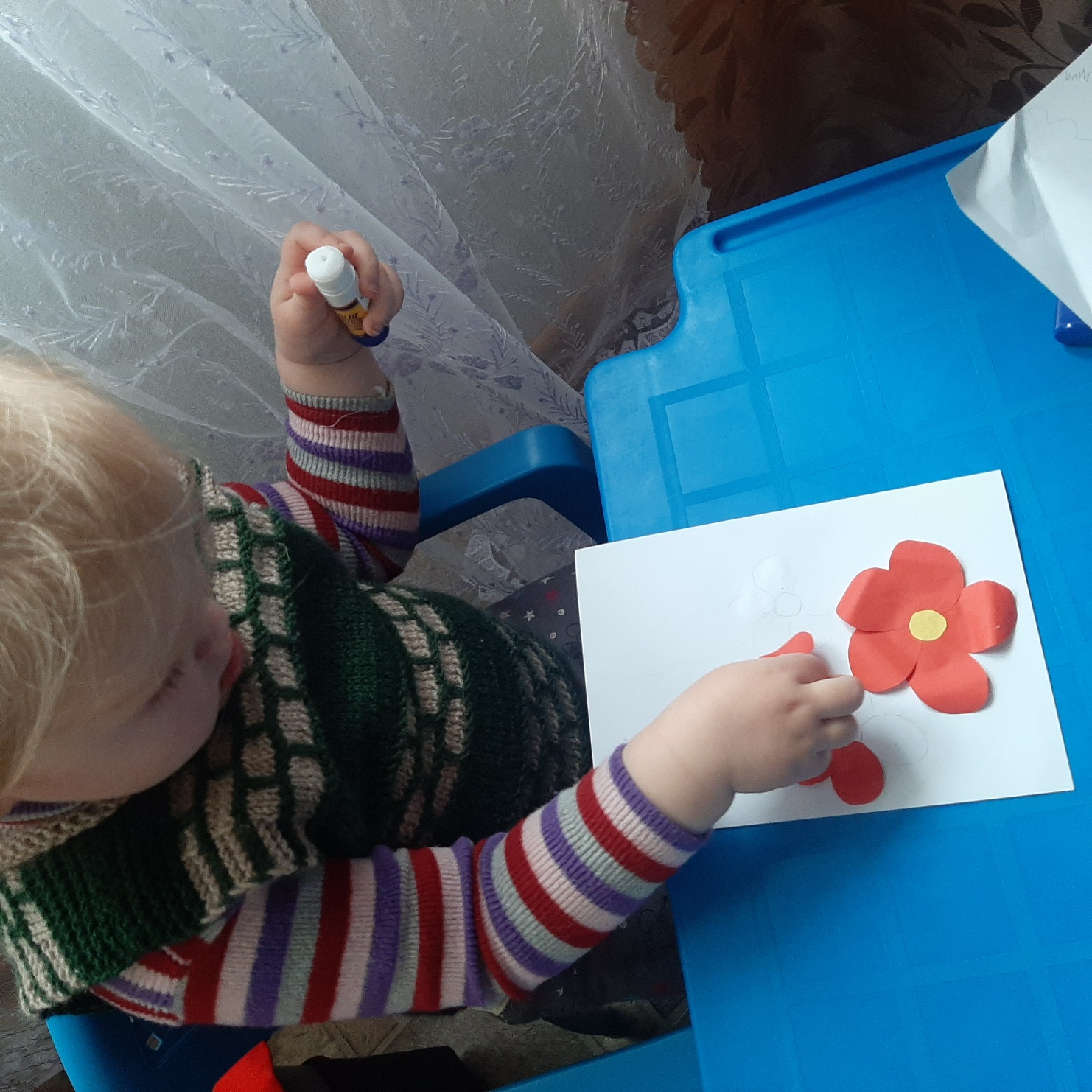 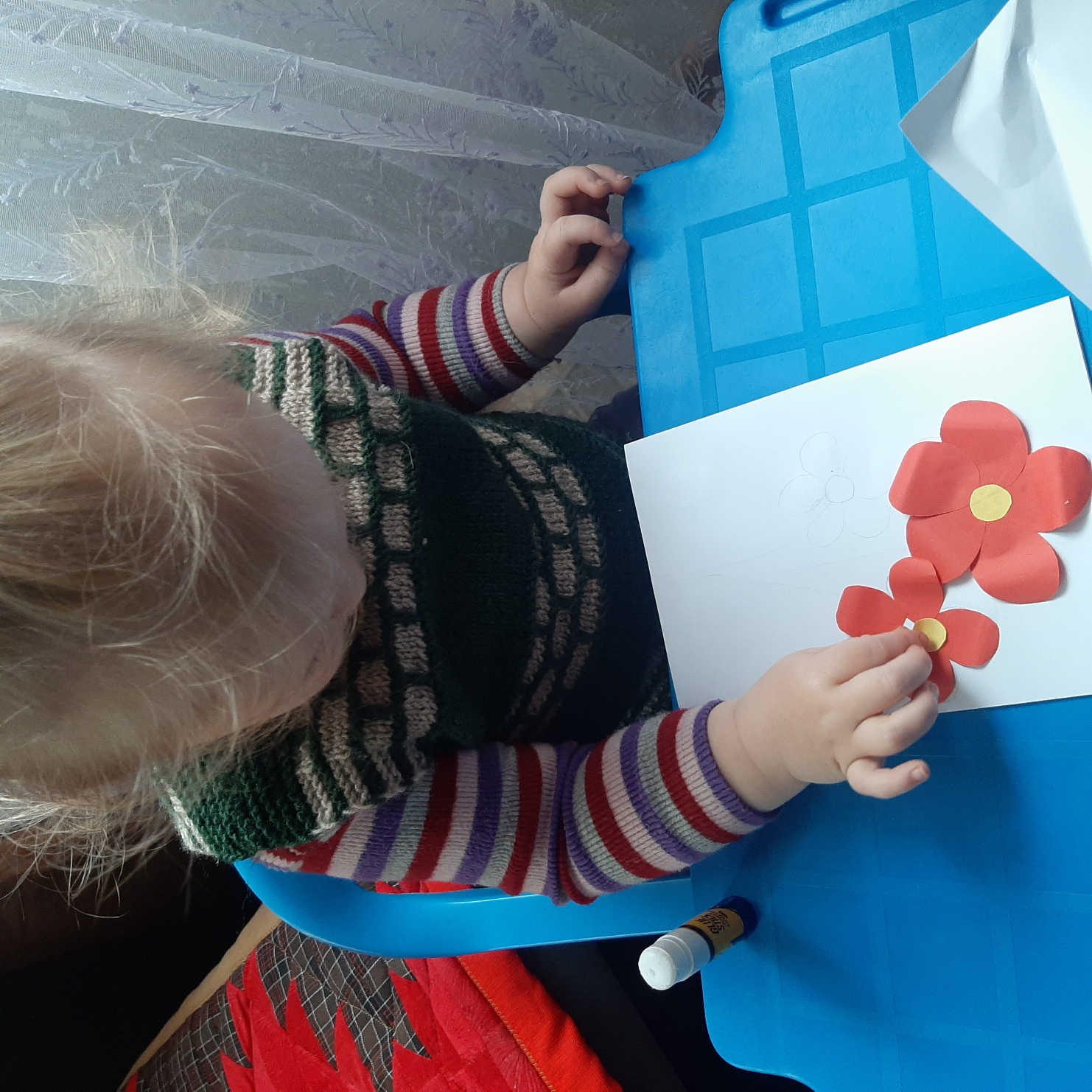 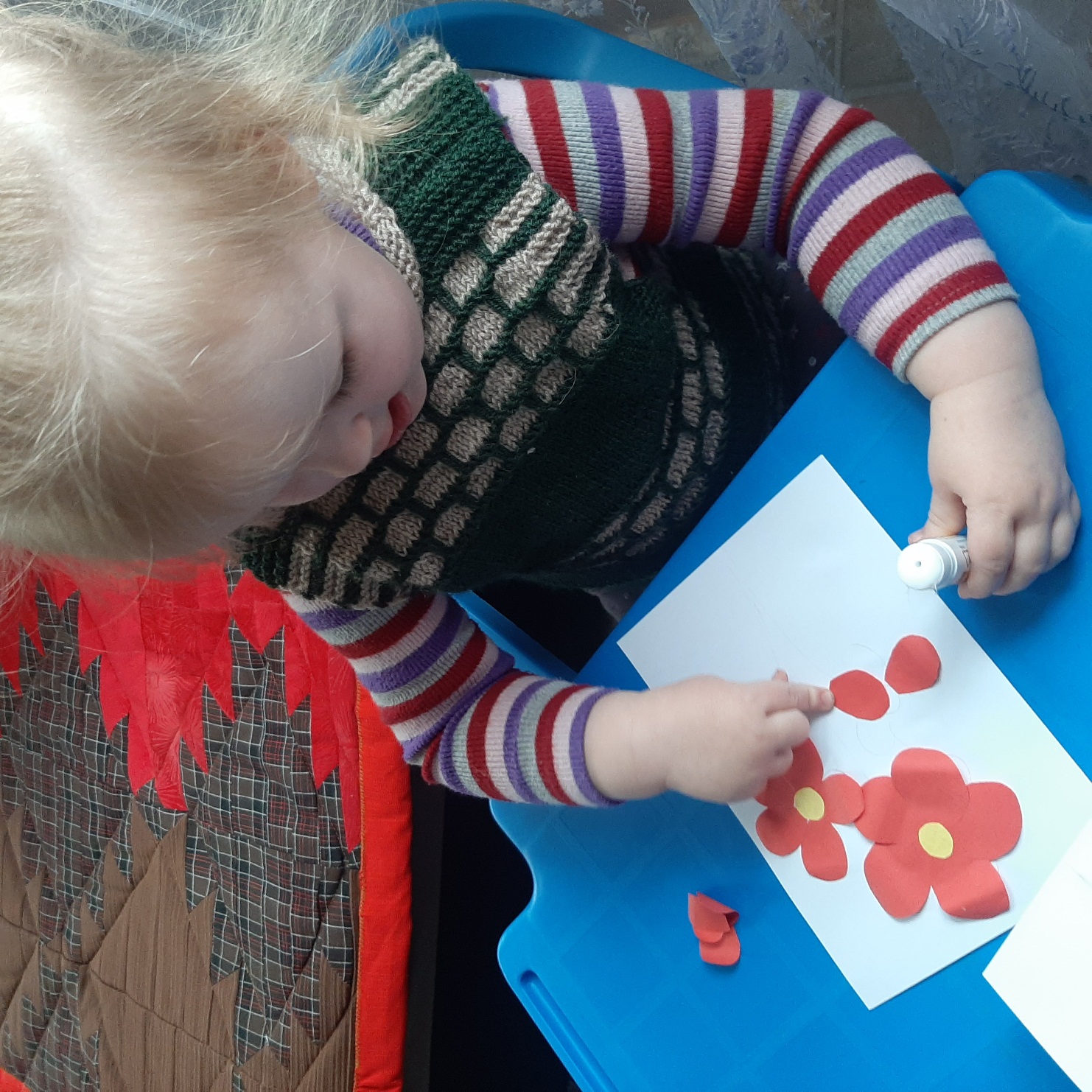 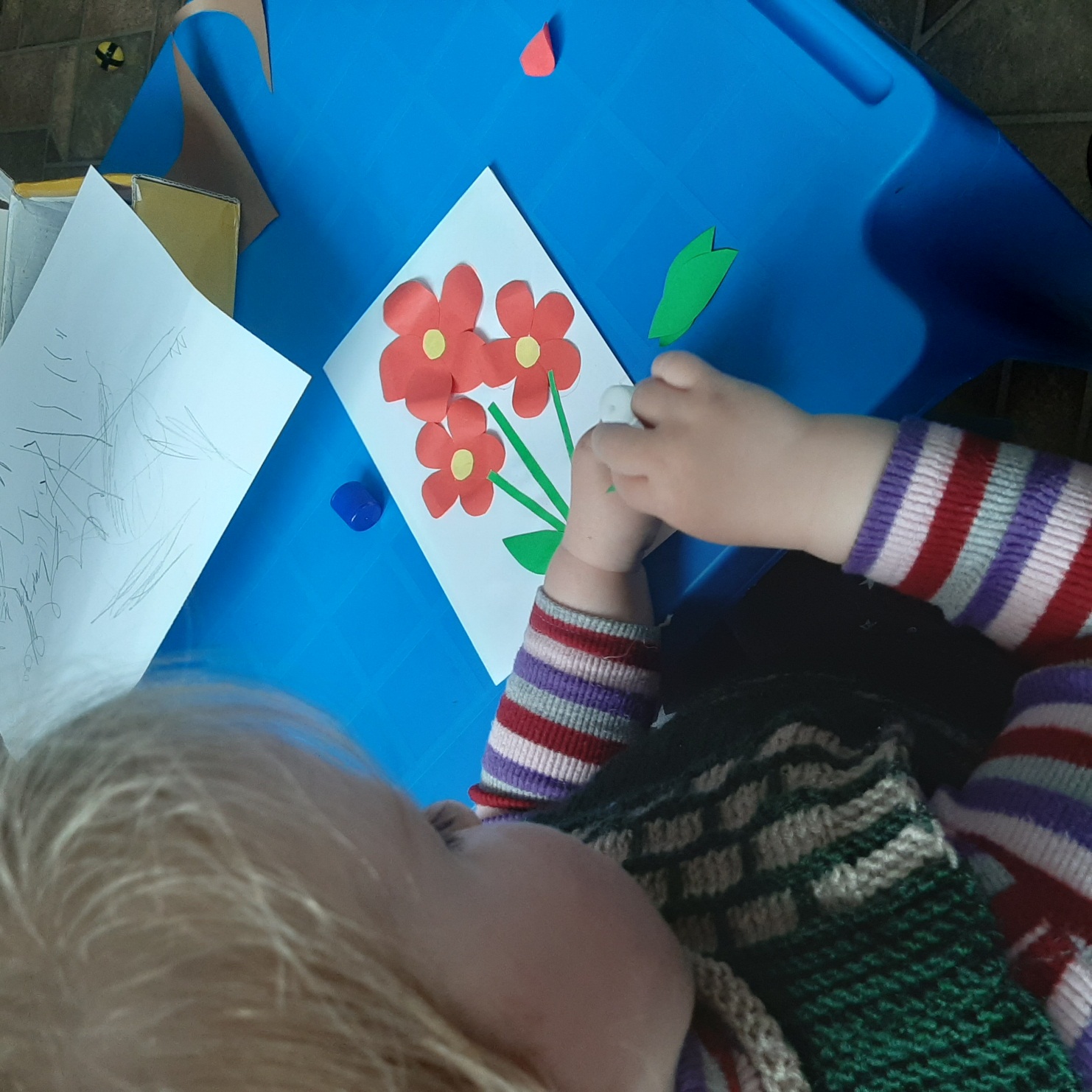 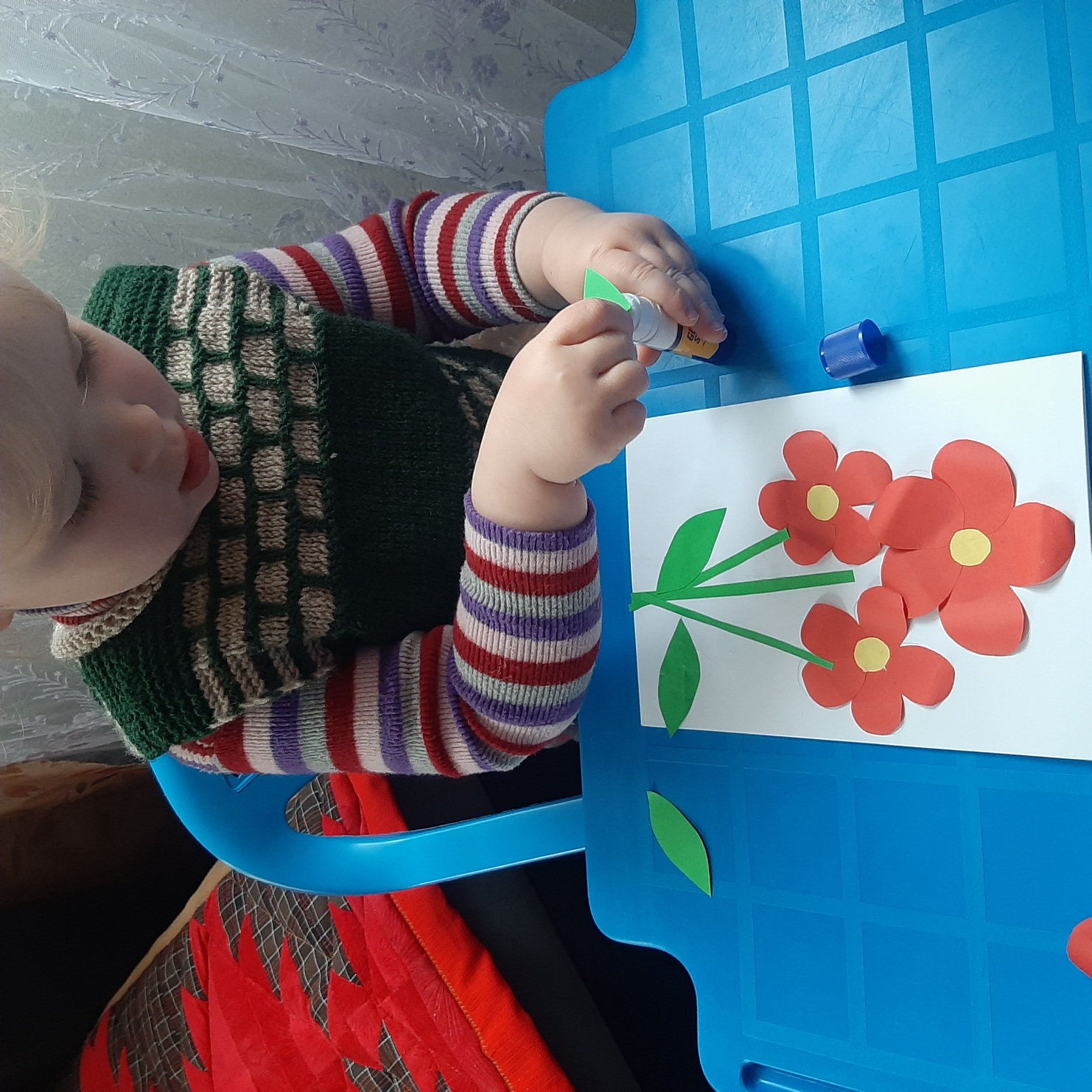 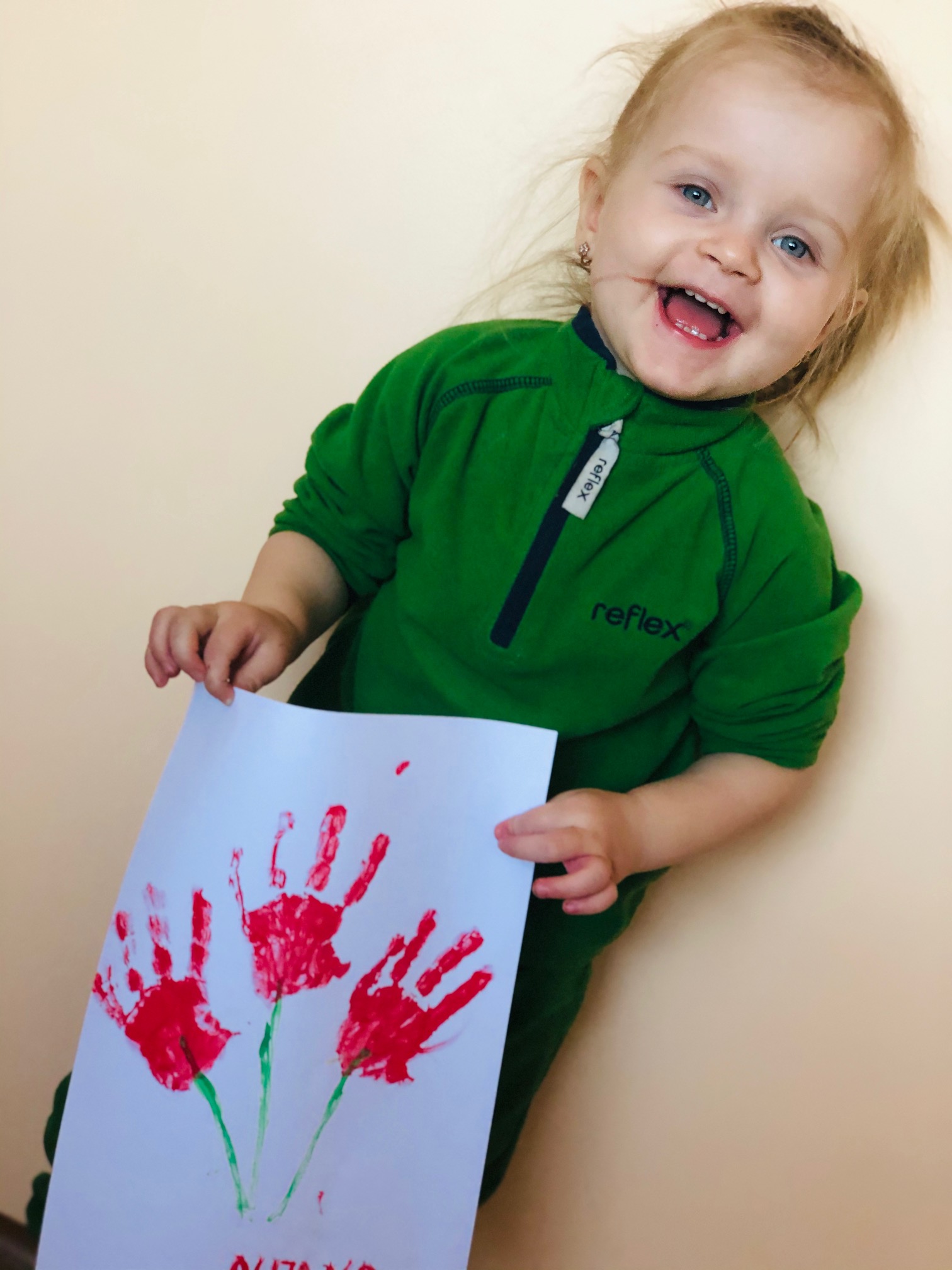 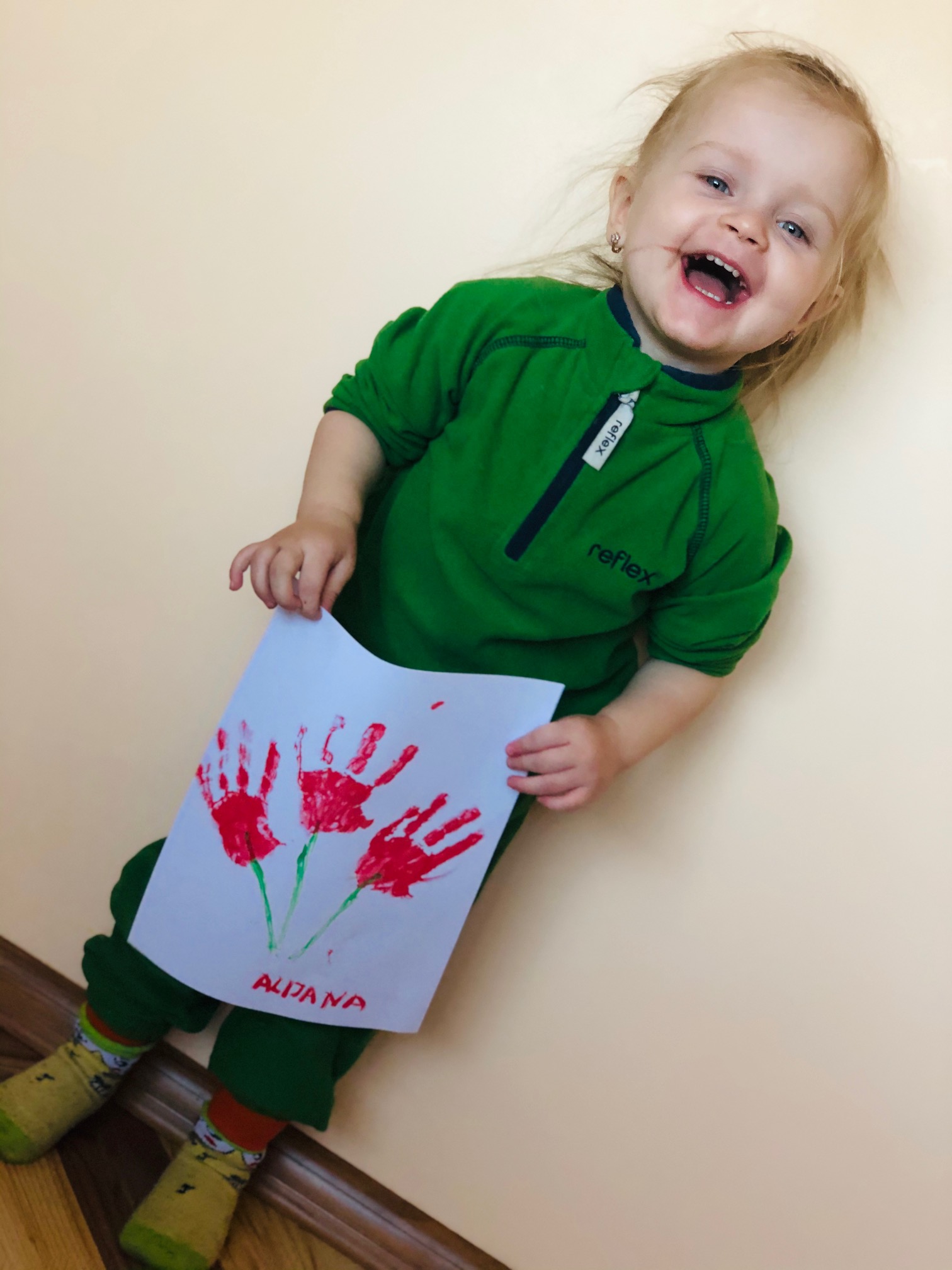 Mamusiu moja, ja jeszcze mały, kwiatki moje to dar mój cały.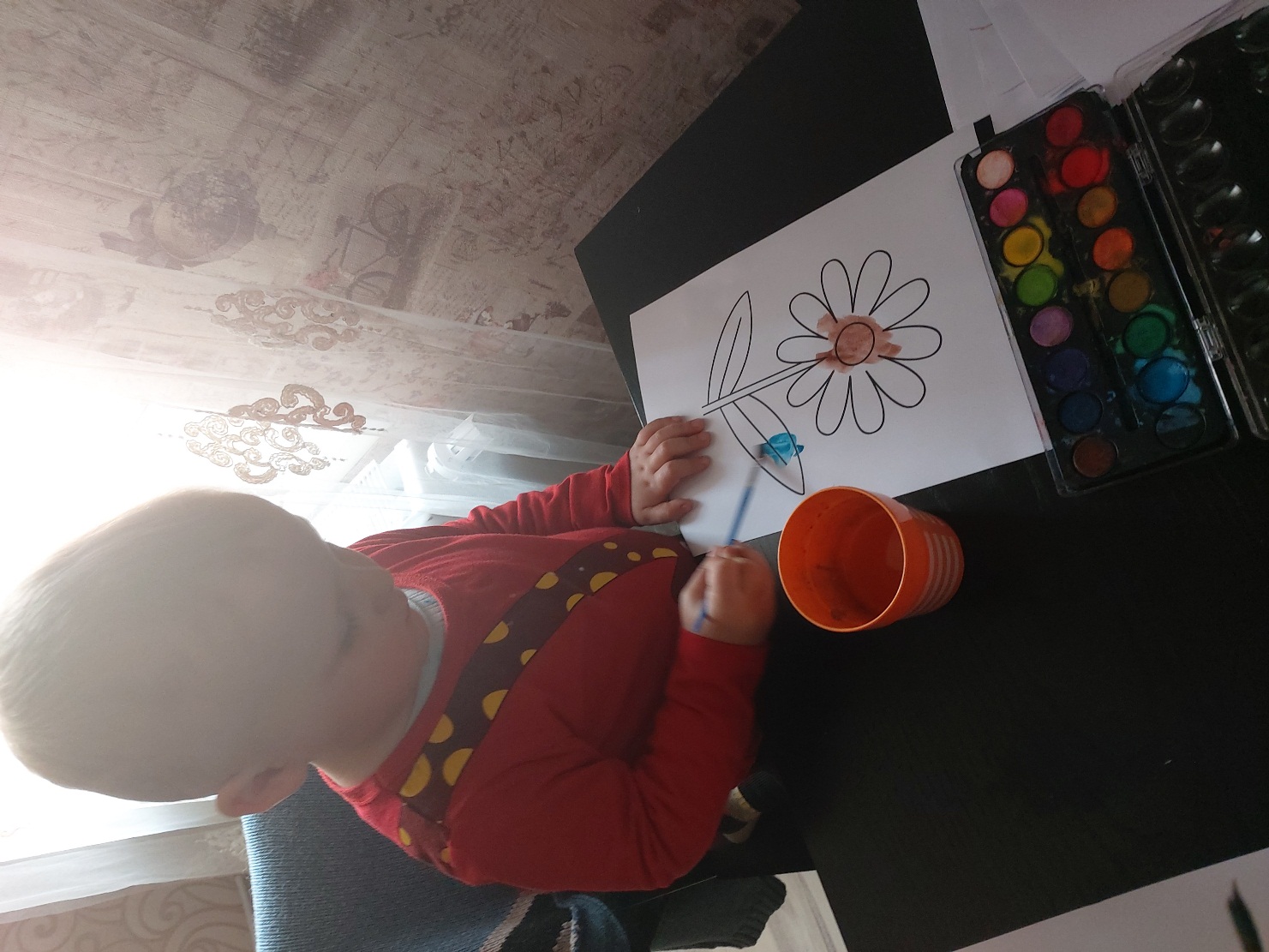 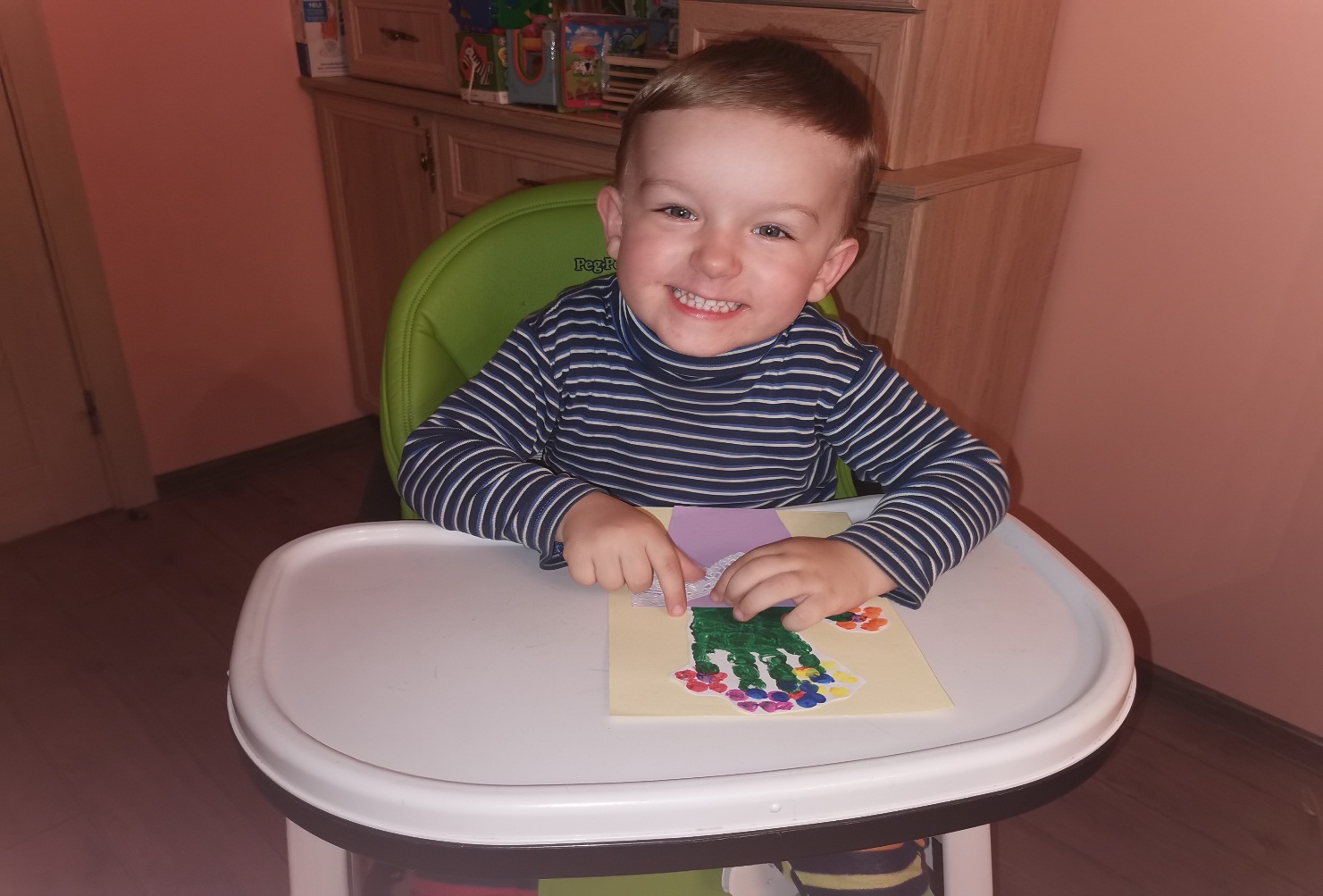 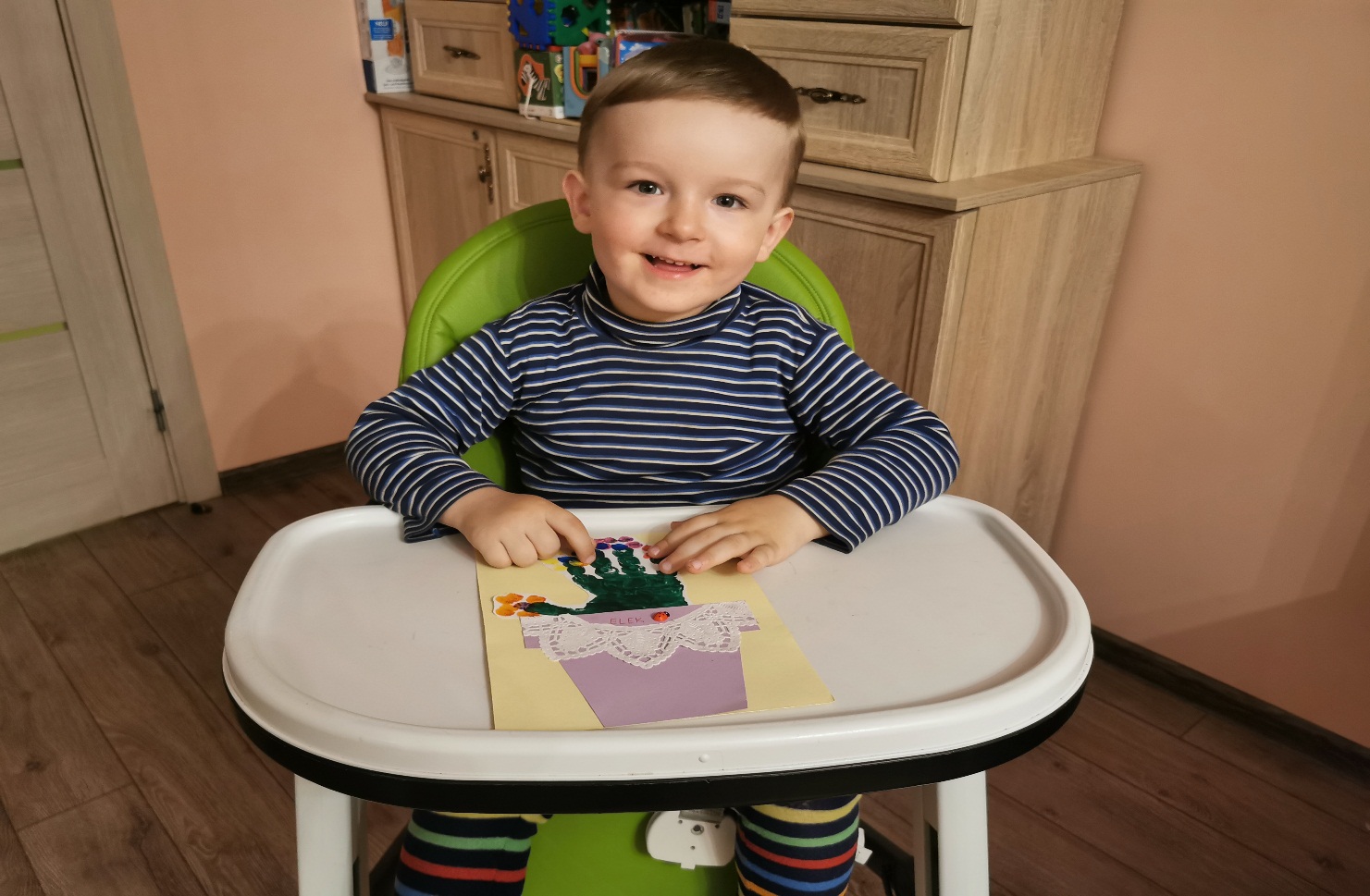 A ja myślę cichutko: ,,Pomogę Mamusi, Niech odpocznie sobie”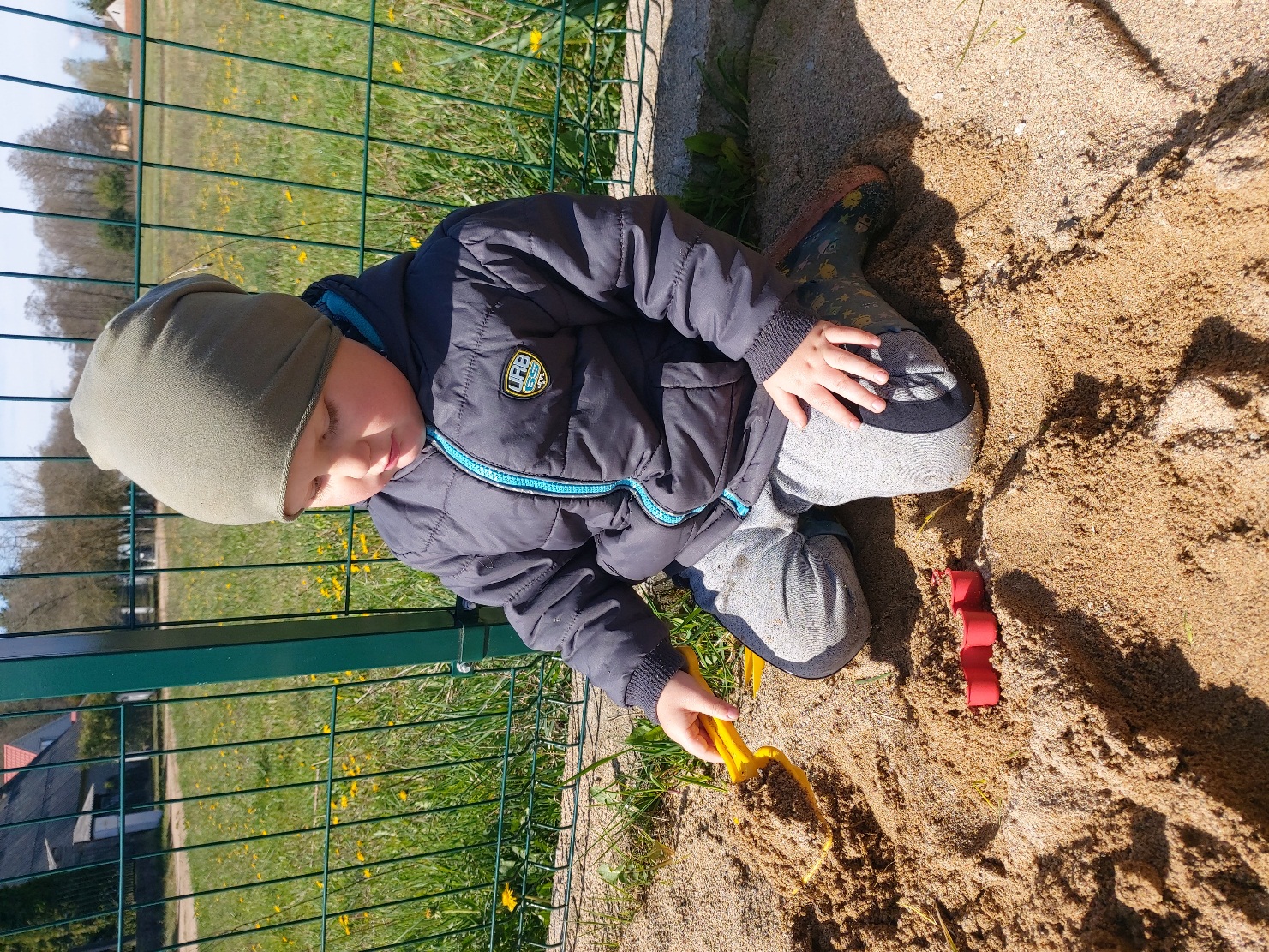 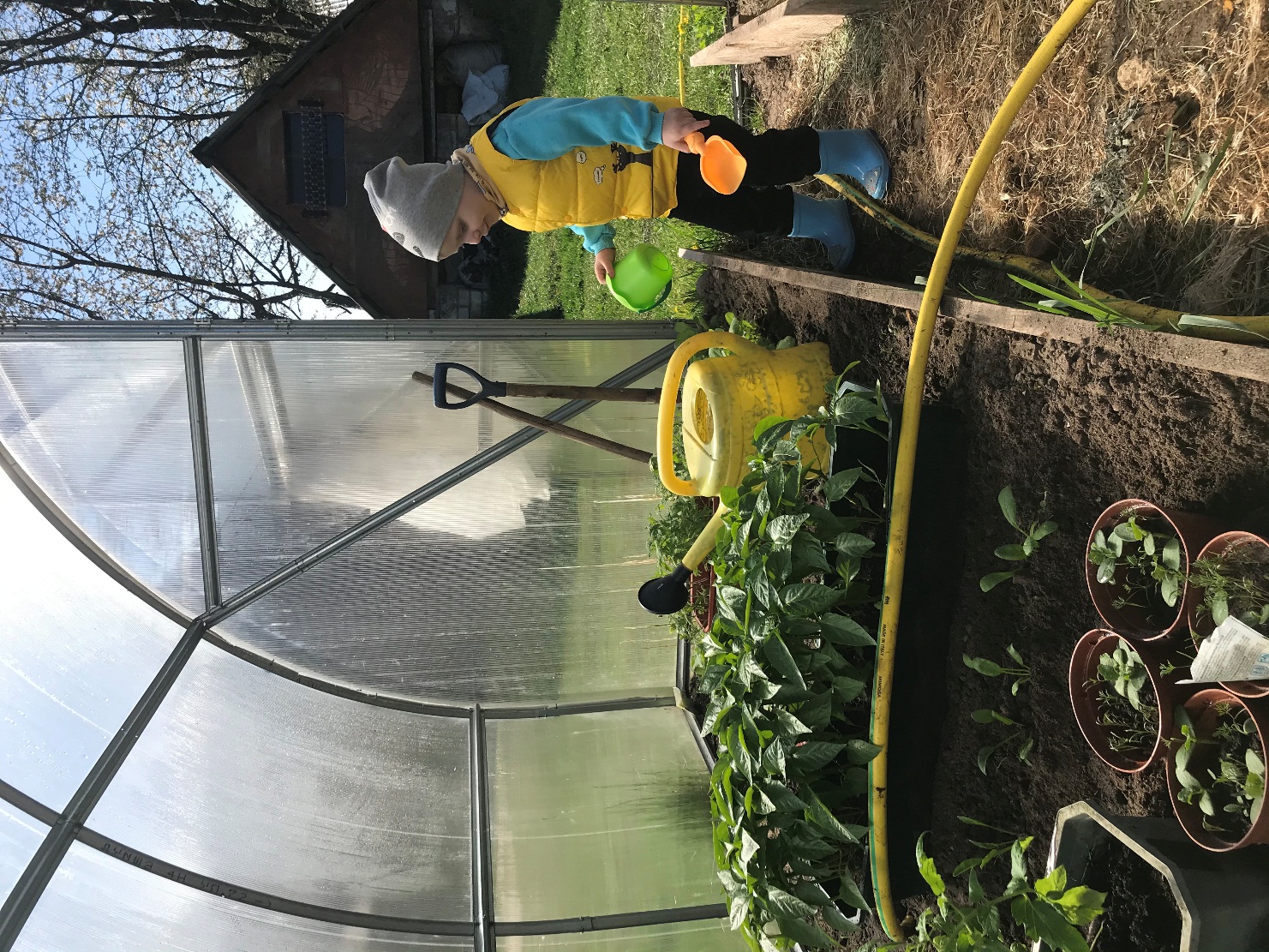 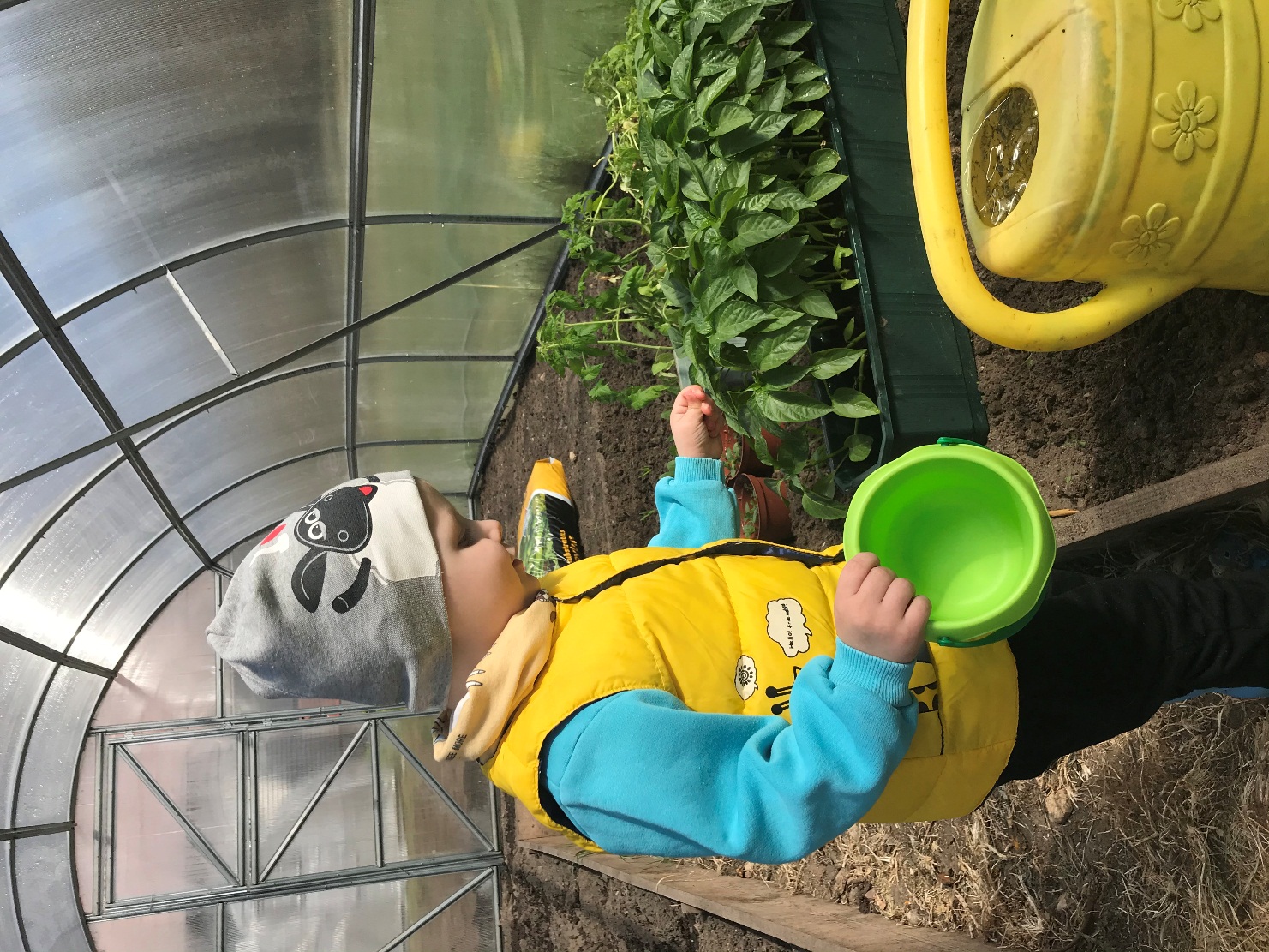 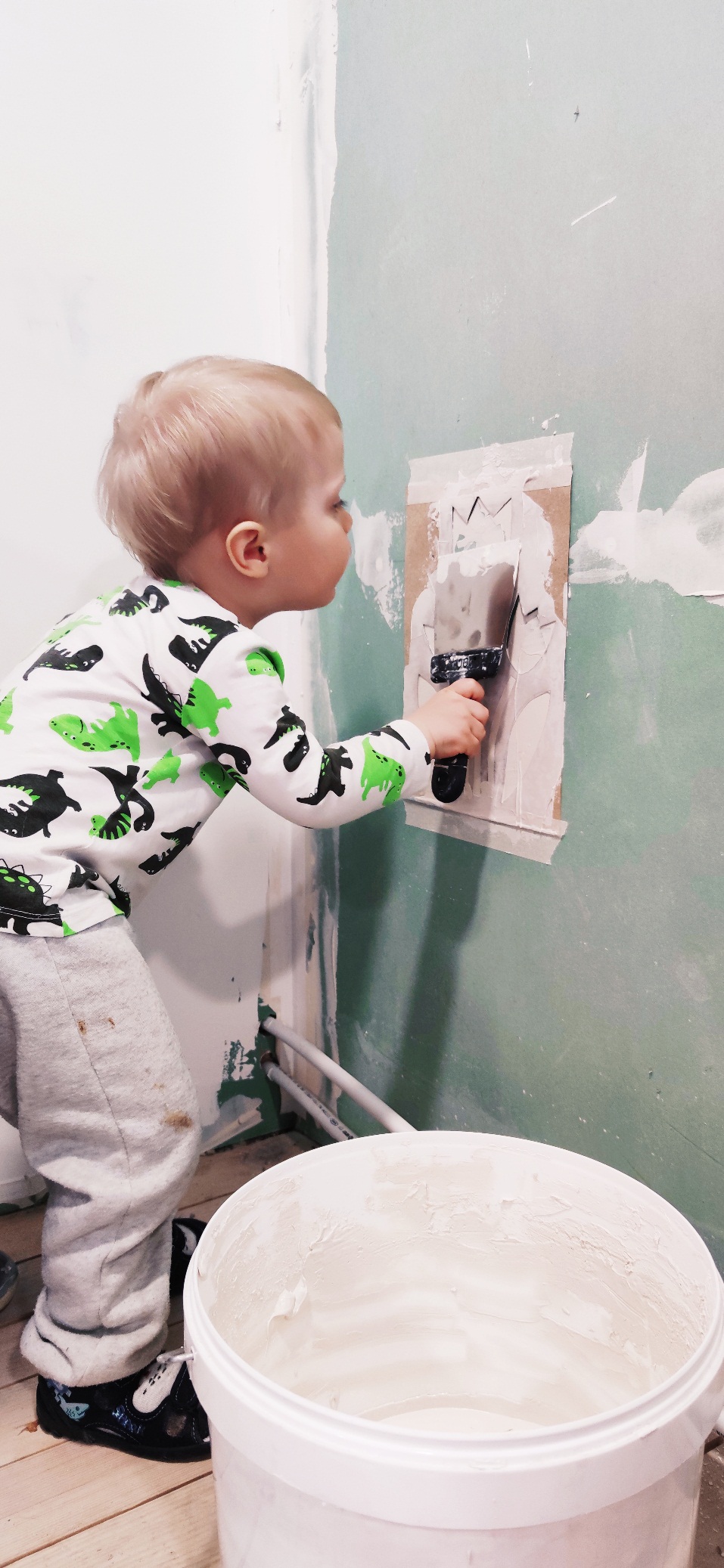 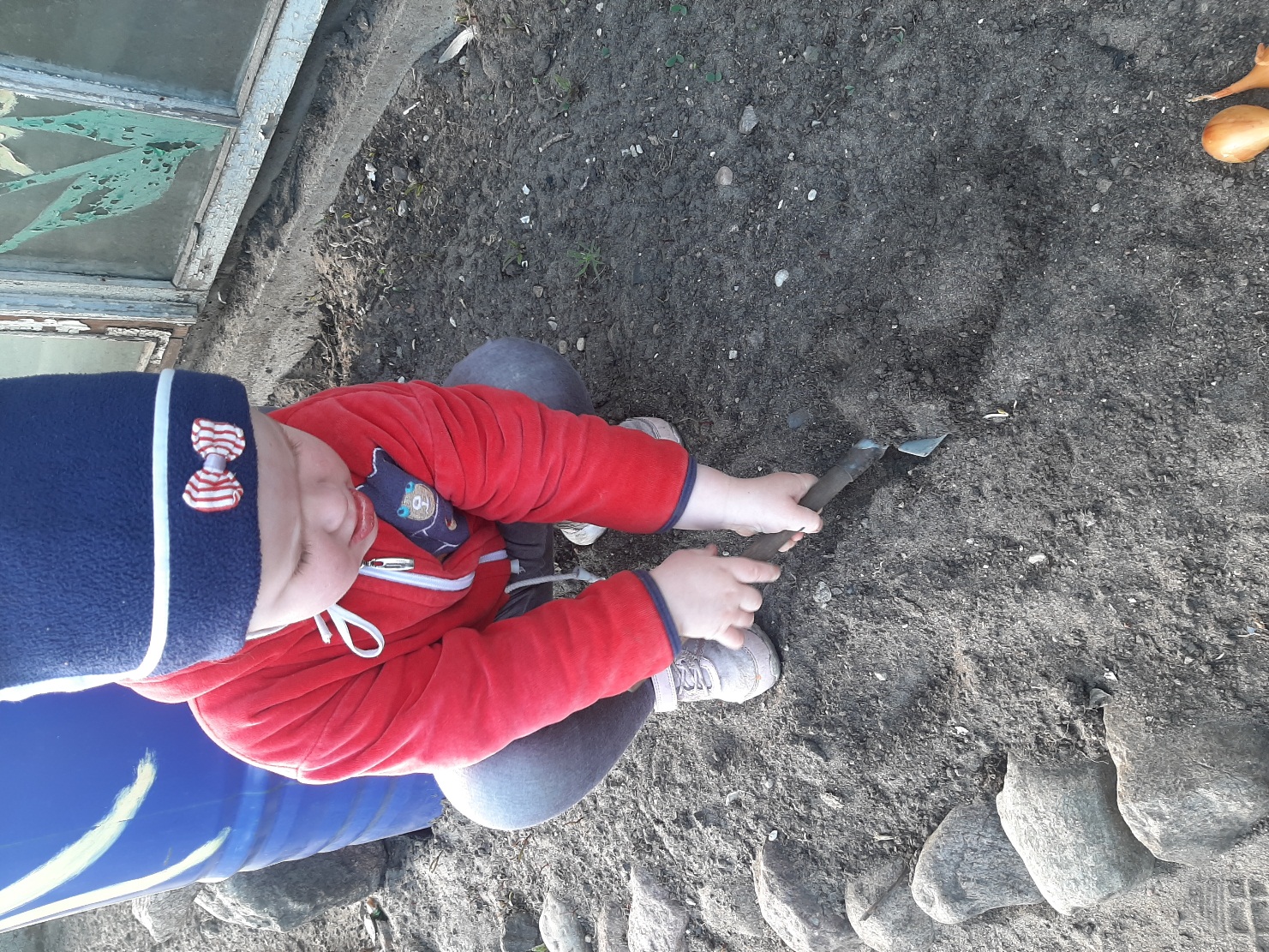 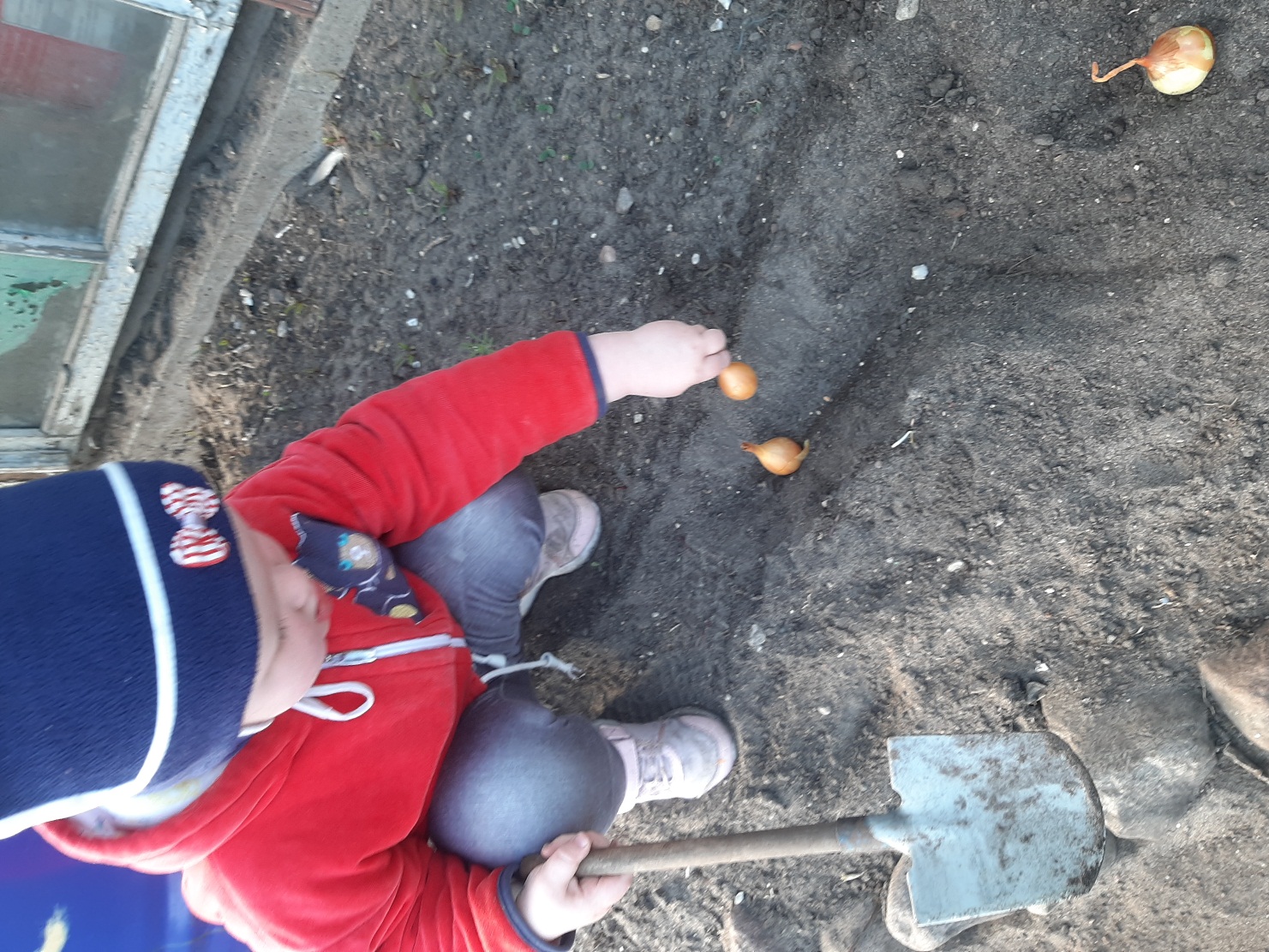 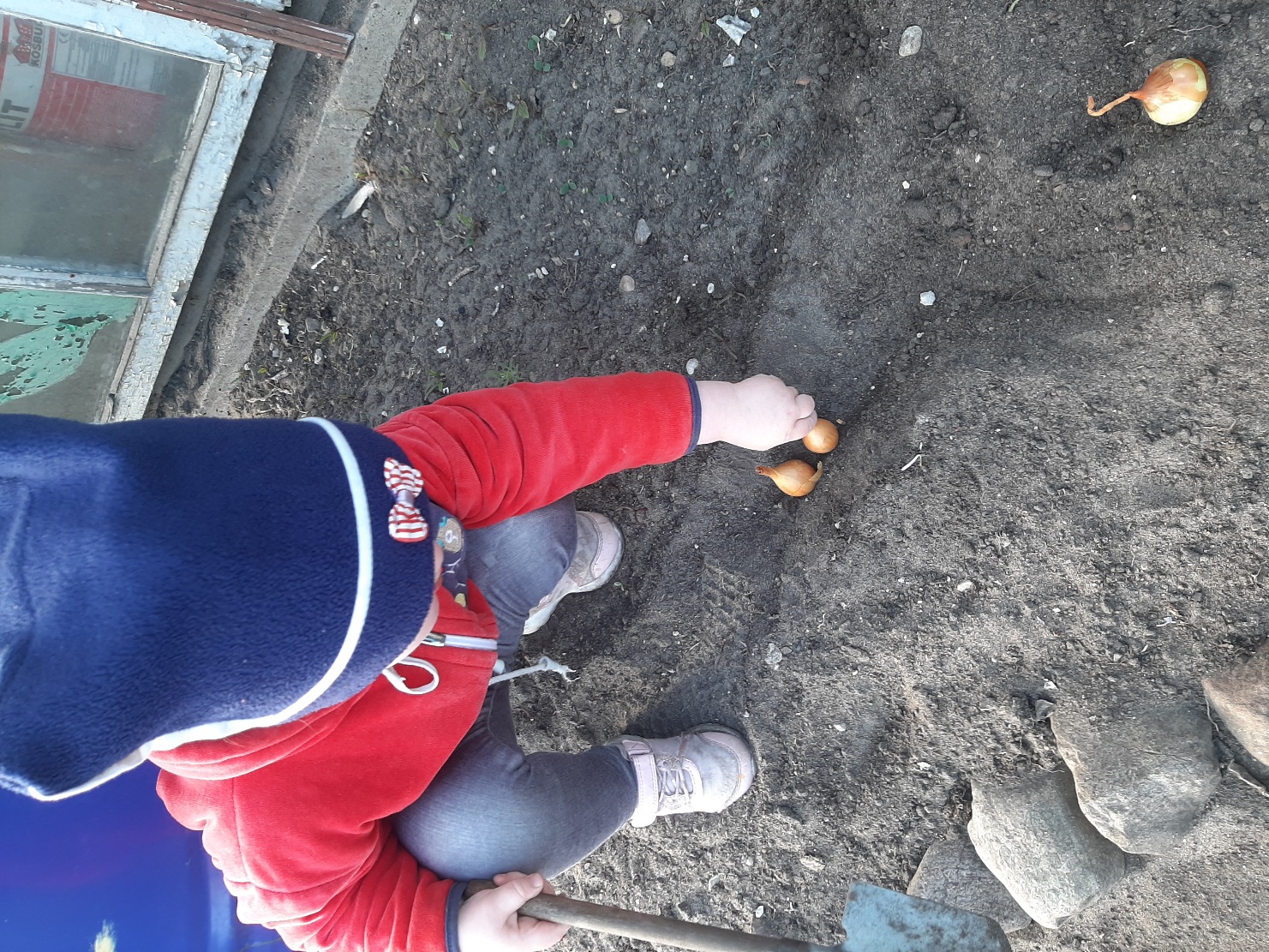 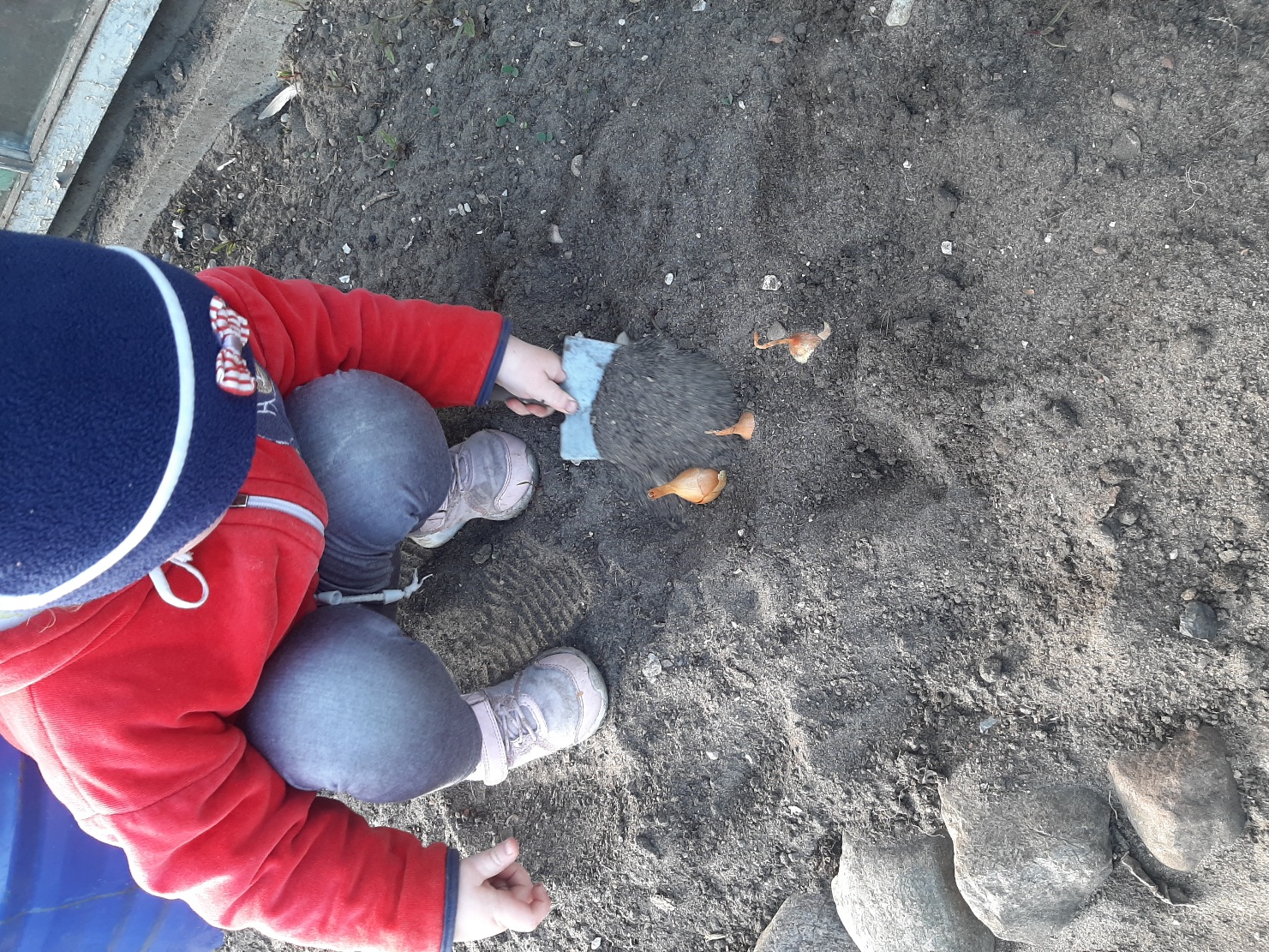 Zebrał Artiom kwiatów garść na zielonej łące.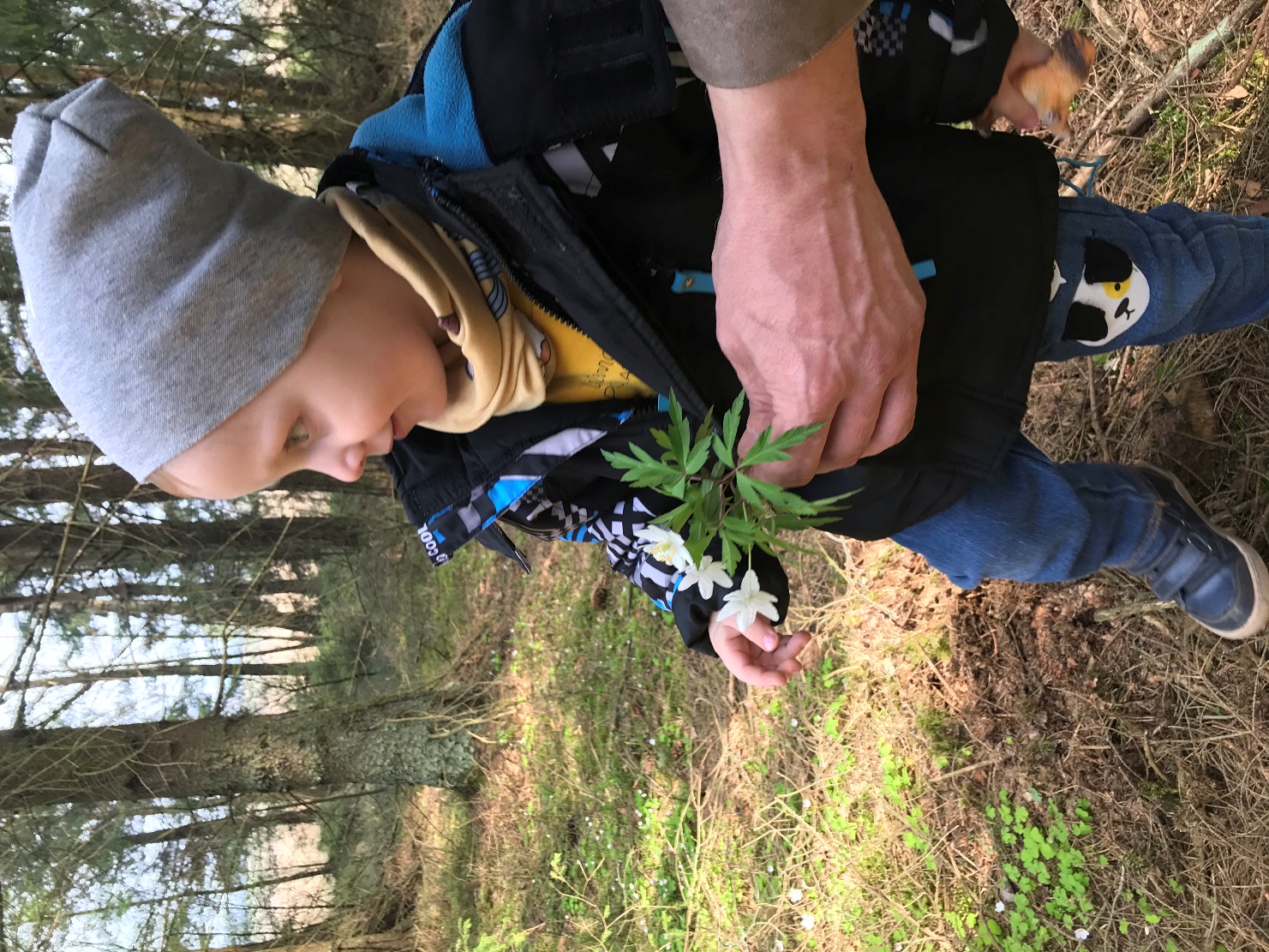 A Kornelia szukając kwiatki dla Mamy, znalazła zieloną żabkę.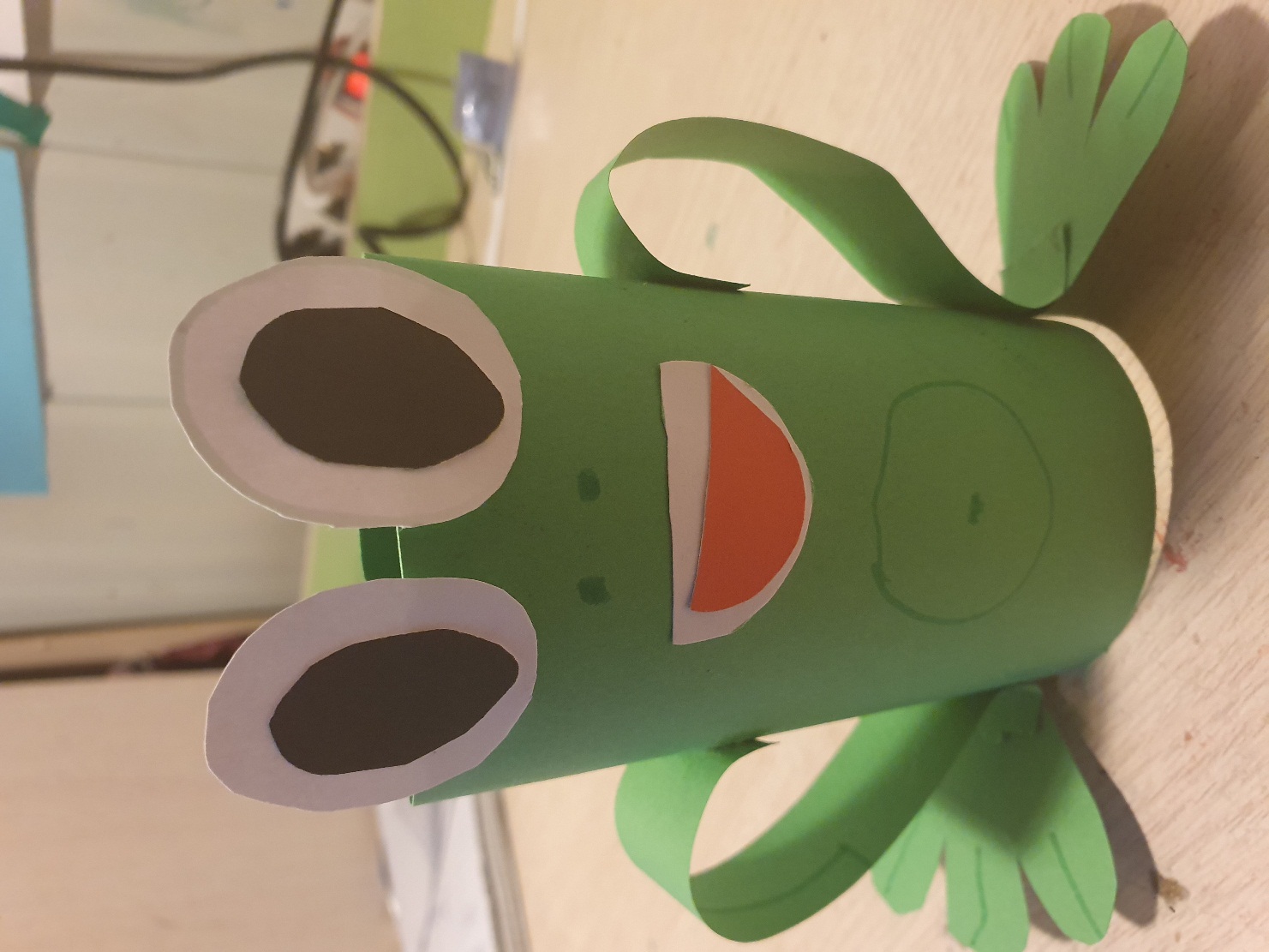 Dziękujemy Wam, MamyZa Wasze serca złote. My, dzieci, Was kochamy,Nie zapominajcie o tym.Wychowawczyni grupy MotylkiMirosława Filipowicz